蚌山区创建安徽省健康促进区实施方案（征求意见稿）为全面落实《健康安徽“2030”规划纲要》《关于进一步加强和改进卫生与健康工作的意见》《关于加强安徽省健康促进与教育的实施意见》，实施“将健康融入所有政策”策略，2021年全省将进一步扩大健康促进县（区）建设工作，进一步推进蚌山区健康素养促进行动，切实提高全区居民健康水平，根据省卫健委《关于开展安徽省健康促进县（区）创建工作的通知》精神，结合我区实际，制定本工作方案。一、指导思想以习近平新时代中国特色社会主义思想为指导，以《安徽省健康促进县（区）创建工作方案》为依据，与全民健康生活方式行动和慢性病综合防控示范区建设有机结合，广泛开展以“健康传播、健康生活、健康管理、健康发展”为主要内容的全民健康促进行动。普及全民健康知识，传播健康理念，引导居民养成良好的生活习惯和生活方式，倡导“每个人是自己健康的第一责任人”的理念，增强居民的健康意识和自我保健能力，全面提高居民健康素养水平，不断满足人民群众日益增长的健康需求，建设健康蚌山，保障全区人民健康。二、基本原则（一）建立政府牵头，卫生健康行政部门规划管理，多部门积极参与的健康促进工作机制，制定有利于居民健康的公共政策。（二）建设促进健康的支持性环境，发挥健康促进社区（村）、健康家庭、健康促进医院、学校、机关（事业单位）和企业的示范和辐射作用。（三）总结适合我区实际的、可推广的健康促进综合干预模式，探索促进区域健康促进工作发展的长效机制。三、工作目标（一）总体目标落实“将健康融入所有政策”方针，倡导健康优先、健康教育先行理念，探索建立健康促进区工作模式和长效机制，完善覆盖城乡的健康促进工作网络，建设健康支持性环境，营造健康氛围，普及健康素养基本知识与技能，提高居民健康素养和健康水平。（二）关键指标两年为一个周期，2021年开展创建工作，2023年申报考核评审。在一个创建周期内达到以下目标：1. 建立健康融入所有政策的工作机制。出台促进健康的公共政策，多部门联合开展健康促进行动。2. 建设无烟环境。全区所有室内公共场所、工作场所和公共交通工具全面禁止吸烟，卫生健康机构和学校全面禁烟。3. 全区健康社区（村）比例不低于20%，每个社区（村）的健康家庭比例不低于20%。4. 全区60%的医疗卫生机构（包括综合医院、专科医院、公共卫生机构、基层医疗卫生机构、计划生育技术服务机构等）符合健康促进医院标准。5. 全区50%的中小学校符合健康促进学校标准。6. 全区50%的机关和事业单位符合健康促进机关标准。7. 全区20%的大中型企业符合健康促进企业标准。8. 至少有1个健康步道、1个健康主题公园且建设指标达到省级创建评价标准。9. 有完善的覆盖城乡的健康促进工作网络，每单位、每村（居）有负责健康教育与健康促进工作专（兼）职人员和相应设备、场所、工作制度。10. 居民健康素养水平高于20%；成人吸烟率低于20%。11. 经常参加体育锻炼人数比例达到32%以上；95%以上的学生达到《国家学生体质健康标准》合格以上等级。12. 加强环境建设，确保环境空气质量优良天数占比＞80%；生活饮用水水质合格率达100%；食品监督抽检合格率达97%；生活垃圾无害化处理率（城市）≥95%，生活垃圾集中处理率（农村）≥90%；生活污水集中处理率城区（创建）达到95%，农村（创建）达到85%；城区（创建）三类及以上公厕比例≥80%，农村（创建）无害化卫生厕所比例≥60%；城区（创建）人均公园绿地面积≥14.6平方米；城镇居民人均住房面积达35平方米；人均体育场地面积达到1.8平方米；基本养老保险参保率达到90%；每千名老年人口拥有养老床位数达到35张；城镇登记失业率控制在5%以内；高中阶段教育毛入学率达到90%。三、时间安排根据《安徽省健康促进县（区）创建工作方案》统一时间安排，我区健康促进区创建工作分三个阶段实施：第一阶段：政府承诺，工作启动（2021年4月-6月）。区政府制定《蚌山区创建安徽省健康促进区实施方案》《蚌山区创建省级健康促进区承诺书》；成立区健康促进委员会和健康促进专家委员会，召开全区启动仪式暨动员大会。第二阶段：综合干预，全面达标（2021年7月-2022年12月）。各乡街、相关部门制定健康促进公共政策，建设健康促进场所，细化分解目标任务，落实责任，创建支持性环境，组织实施并开展监督指导，针对优先领域和重点人群开展健康教育与健康促进综合干预，全面推进健康促进区建设。第三阶段：考评督导，效果评价（2023年1月-6月）。对照标准开展自查，完善各类工作项目及相关资料整理建档，确保各项工作指标达到安徽省健康促进区标准；按照分类标准进行建设效果评估，并提交评估资料，迎接验收。四、工作内容（一）建立健全体制机制，制定相关政策（责任部门：区政府办公室、区卫生健康委员会，第一个部门为牵头部门）1. 区政府公开承诺将创建健康促进区纳入政府重点工作和政府预算，纳入蚌山区政府工作规划。2. 建立健康促进区工作领导协调机制，制定相关政策。（1）成立区政府主要负责人牵头、多部门参与的健康促进委员会，建立领导协调机制。每季度召开创建成员单位领导协调会议，通报工作进展。（见附件1）（2）区卫生行政部门倡导健康优先、健康教育先行理念，制定配套文件和实施方案。组织实施各项建设重点任务，加强与各部门的沟通协调，推进落实“将健康融入所有政策”。（3）成立健康专家委员会，建立公共政策审查制度，各部门在提出、起草、修订、发布等政策制定环节中，征求健康委员会的意见。（4）区政府和各部门实施“将健康融入所有政策”的策略，梳理各部门与健康相关政策的制定和落实情况，探索开展健康影响评价，结合实际制定多部门促进健康的公共政策，每个部门制定配套实施方案。（5）建立督导检查、考核评估的工作机制，开展由区政府牵头、多部门联合的督导和技术指导，定期了解各项工作进展，听取政府各部门和居民的工作建议。3. 完善健康网络，创新工作模式（1）建立覆盖乡街、社区（村）、医院、学校、机关（事业单位）、企业的健康促进工作网络，各单位建立健康促进网络、工作人员队伍和相应工作制度，每个单位有健康教育与健康促进工作的专（兼）职人员即联络员，负责收集汇总本单位健康促进区创建工作材料，每季度由联络员将创建材料报送区健康促进委员会办公室。（2）建立健康促进专业人员队伍。加强区疾控中心健康教育科建设，专业人员不少于3人，配备必需设备；建立以区疾控中心健康教育科室为核心，覆盖区、乡街、社区（村）级医疗卫生机构的健康教育网络，每个单位均要有负责健康教育与健康促进工作的专职人员。结合家庭医生签约服务，积极发挥社区医生“健康保健员”、“健康指导员”、“家庭保健员”作用，探索健康管理工作方法和途径，落实健康教育和健康促进工作任务。充分发挥健康教育专业机构作用，为辖区各单位开展健康教育和健康促进工作提供技术支持。（二）将省健康促进区建设工作经费纳入政府财政预算。（责任部门：区财政局）区财政局将健康促进区工作经费纳入政府财政预算，并根据经济发展和财政增长情况逐年增加。配套的专项经费每年不少于30万元。健康促进区创建工作经费每年中央财政支持不少于10万，从基本公共卫生服务项目的健康素养促进行动项目列支。区财政同时立项支持，确保创建经费足额到位。项目经费可用于监测/调查设备购置、需求调查评估相关的宣传品、租车、调查员交通及误餐补助、软件开发、专家咨询、培训、健康支持性用具购买、宣传用品印刷制作、宣传广告投放、健康巡讲专家费、评估相关材料准备等工作。项目经费应严格按照中央及地方财政专项资金管理的有关规定，做到专款专用，规范管理，提高资金使用效益，严禁挪作他用。（三）加大培训力度，提升能力建设（责任部门：区卫生健康委员会）采取多种形式的培训，提高政府、有关部门、专业机构对健康促进区创建的认识和工作能力，培训覆盖全部健康教育网络工作人员。1. 政府和领导小组成员单位健康促进网络工作人员通过工作会议、专题讲座、研讨会等形式，提高区政府、有关部门、社区和重点场所对健康促进区理念和策略的认识，提高其发挥部门优势促进居民健康的能力。2. 卫生健康部门采取逐级培训方式，对全区卫生健康系统内专业技术人员进行全员培训，提高其对健康促进区理念、方法和建设内容的理解，掌握健康教育基本技能，提升健康促进区建设能力。3. 健康教育专业人员采用理论讲授、案例分析、小组讨论、模拟演练等方式，开展健康教育与健康促进专业技能培训，熟悉健康教育理论和方法，熟悉健康素养、烟草控制、优生优育等基本内容，掌握健康教育计划制定和实施、健康传播材料设计制作、健康讲座和健康咨询、社区诊断和现场调查等基本专业技能。（四）开展基线调查确定优先领域（责任部门：区卫生健康委员会）1. 开展需求评估。各单位配合区卫生健康委开展基线调查，全面了解全区人口、资源、环境、经济和社会发展基本情况，人群健康素养、健康状况和疾病负担情况，多部门健康相关政策制定情况，健康教育与健康促进工作现状和工作能力等基本情况。2. 确定优先领域。结合健康促进（县）区评价标准和指标体系，分析全区存在的主要健康问题，明确需要优先干预的问题和领域，制定适合我区经济社会发展和卫生健康工作能力的健康促进工作策略和措施。3. 定期评价干预效果。根据我区实际情况，调整需要干预的优先领域。（五）建设促进健康的场所全面开展健康社区/健康村、健康家庭和健康促进医院、学校、机关（事业单位）、企业等健康促进场所建设，充分发挥其示范和辐射作用，提高场所内人群的健康素养水平。1. 制定健康社区（村）建设工作机制，建设20%的健康促进社区/行政村，完成健康社区/行政村建设工作计划、督导评估报告和总结，至少整理6个健康社区/行政村建设案例。（责任部门：各乡镇街道）2. 建立健康家庭评选工作机制，建设20%的健康家庭，评选出一批示范健康家庭，完成健康家庭建设工作方案和总结，至少整理10户健康家庭案例。（责任部门：区妇女联合会）3. 建立健康促进医院建设工作机制，建设60%的健康促进医院（包括综合医院、专科医院、基层医疗卫生机构、妇计中心），完成区域健康促进医院、无烟卫生健康单位建设方案、督导报告和工作总结，至少整理3个健康促进医院案例。（责任部门：区卫生健康委员会）4. 建立健康促进学校建设工作机制，建设50%的健康促进学校，完成区域健康促进学校建设方案、督导报告和工作总结，至少整理3个健康促进学校案例。加强对体育锻炼建设工作的重视，经常参加体育锻炼的人口比例≥32%，95%以上的学生体质达到教育部《国家学生体质健康标准》合格及以上标准。（责任部门：区教育体育局）5. 建立健康促进机关工作机制，建设50%的健康促进机关，完成区域健康促进机关建设方案、督导报告和工作总结，至少整理3个健康促进机关案例。（责任部门：区直属机关工作委员会）6. 建立健康促进企业工作机制，建设20%的健康促进企业，完成区域健康促进企业建设方案、督导报告和工作总结，至少整理1个健康促进企业案例。（责任部门：区科技经济信息化局）（六）建设健康促进的公共场所1. 建设无烟环境。建立无烟环境工作机制，制定无烟环境创建工作计划，定期督导，全区所有室内公共场所、工作场所和公共交通工具全面禁止吸烟，卫生健康机构和学校全面禁烟，道路、公共场所、公园步道有禁烟标识、健康提示、环境卫生无垃圾堆放、无烟头。（责任部门：区卫生健康委员会、区教育体育局、区住房城乡建设交通局、区城市管理局、区市场监督管理局、区商务外事局、区环境卫生管理所）2. 建设至少一个符合标准的健康主题公园、一条健康步道。（责任部门：区住房城乡建设交通局）3. 公共场所宣传。（1）执行食品安全监督管理相关政策、规划并监督实施及监管，协调各餐饮店、药店进行科学饮食、科学就医、合理用药、控烟等健康促进宣传，协调各宾馆、旅店、美容院、休闲娱乐场所、洗浴场所等设置固定宣传栏，开展健康生活方式的健康促进宣传。（责任部门：区市场监督管理局、区商务外事局、区卫生健康委员会）（2）协调全区各主要商场的电子广告、电子字幕滚动显示健康促进核心信息标语；设置健康教育宣传栏，宣传控烟等健康知识。（责任部门：区商务外事局）（3）落实在公众场所设置的电子屏幕、公益广告、宣传栏等定期发布健康促进、健康生活方式、烟草危害等核心信息。（责任部门：区城市管理局）（4）建设健康步道、健康主题公园等公共设施，营造促进健康的公共环境。（责任部门：区住房城乡建设交通局）（七）建设促进健康的公共环境全区环境整洁卫生。做到生活污水和粪便无害化处理，为居民提供安全的生活饮用水和食品，提高空气质量，提供锻炼场地和设施，提高人均住房面积，加强居民养老社会保障，增加就业机会，提高入学率，对有健康困难的家庭开展适当的社会救助和社区帮扶活动，建设健康、安全、愉快的自然环境和和谐互助的社会人文环境。1. 加强环境建设，确保环境空气质量优良天数占比＞80%；生活饮用水水质合格率达100%。（责任部门：区环境卫生管理所、区卫生健康委员会）2. 食品监督抽检合格率达97%。（责任部门：区市场监督管理局）3. 生活垃圾无害化处理率（城市）≥95%，生活垃圾集中处理率（农村）≥90%；城区（创建）三类及以上公厕比例≥80%，农村（创建）无害化卫生厕所比例≥60%。（责任部门：区城市管理局）4. 生活污水集中处理率城区（创建）达到95%，农村（创建）达到85%；城区（创建）人均公园绿地面积≥14.6平方米；城镇居民人均住房面积达35平方米；人均体育场地面积达到1.8平方米。（责任部门：区住房城乡建设交通局、区教育体育局）5. 基本养老保险参保率达到90%；城镇登记失业率控制在5%以内。（责任部门：区人力资源和社会保障局）6. 每千名老年人口拥有养老床位数达到35张（责任部门：区民政局）。7. 高中阶段教育毛入学率达到90%。（责任部门：区教育体育局）（八）认真开展健康促进重点活动充分整合健康素养促进行动、健康中国行、全民健康生活方式行动、国家基本公共卫生服务健康教育项目、健康科普等健康教育与健康促进重点工作，充分发挥项目的带动和推动作用，推进我区健康促进区创建工作。1. 健康素养促进行动。以提升全区居民科学健康观、基本医疗素养、慢性病防治素养、传染病防治素养、妇幼健康素养、中医养生保健素养为重点内容，传播健康素养核心信息，深入社区、学校等场所开展健康巡讲，发放健康教育传播材料，组织丰富多彩的宣传教育活动，提高健康素养促进行动的质量和覆盖面，在电视、移动媒体和新媒体播放健康公益广告。（责任部门：区委宣传部、区卫生健康委员会、区教育体育局、区文化和旅游局）2. 健康中国行。与全国行动一致，围绕“健康中国行”年度主题，联合相关部门同步启动当地健康中国行活动。充分发挥卫生健康机构主体作用，发挥健康教育专业机构优势，有效利用传统媒体和新媒体，将主题宣传教育活动深入人心，形成规模效应和品牌效应。（责任部门：区委宣传部、区卫生健康委员会）3. 国家基本公共卫生服务健康教育项目。按照服务规范要求，通过发放健康教育资料、设置宣传栏、健康讲座、健康咨询、个体化健康指导等服务，鼓励社区居民广泛参与健康促进区建设活动，倡导自己是健康第一责任人、创建健康环境人人有责的理念，积极参与改善自身健康的过程，有效落实健康教育服务内容。（责任部门：各乡镇街道）4. 卫生日主题活动。在世界卫生日、世界无烟日、全国高血压日、联合国糖尿病日、结核病日、艾滋病日等节日纪念日时段内，多部门联合，深入城乡开展健康主题活动，普及健康知识，提高群众参与程度，增强宣传教育效果。（责任部门：区卫生健康委员会、区教育体育局、各乡镇街道）（九）营造社会氛围，广泛舆论宣传，提高对省健康促进示范区的知晓率。（责任部门：区委宣传部、区文化和旅游局）广泛营造健康促进区创建氛围。开展健康促进区宣传推广，充分利用电视、报纸、广播、电子屏等传统媒体和网络、微博、微信等新媒体，开设健康类栏目，组织媒体培训会，全方位宣传健康促进区理念，宣传促进居民健康的公共政策、开展的重点工作以及活动成效，提高公众知晓率和参与程度，为健康促进区营造良好的舆论氛围，提高社会影响力。各责任部门开展健康促进区创建工作时，收集汇总创建资料，包括：工作计划、实施方案、健康促进网络、工作推进会及宣传活动的签到、现场图片、总结等资料，并完整归档。六、组织实施（一）加强组织领导。区健康促进委员会办公室要充分发挥纽带、指导和协调作用，落实项目实施主体，建立工作网络，明确优先领域，组织开展各项综合干预活动，每季度召开一次工作会议，整理工作进展情况，协调解决存在的问题。各乡镇街道负责所辖地区的建设工作，要调动社区居委会和村两委建设工作积极性，搞好责任区的综合协调和监督检查。区各部门、各单位既要按照责任分工，认真履职尽责，做好各自职责范围内的创建工作，又要加强协调配合，建立健全部门协调联动机制，形成权责明晰、各司其职、密切配合、齐抓共管的工作格局，确保全面完成各自建设任务。（二）细化目标责任。按照《安徽省健康促进县（区）》标准要求，按年度细化分解创建任务，明确工作标准和完成时限，把创建目标层层落实到各乡镇/街道、有关部门，做到一级抓一级，层层有人抓，事事有人管。区各责任部门按照创建标准制定各项工作领导小组、实施细则、工作计划，明确专人负责资料收集汇总。要加强各部门、各单位创建工作督导、指导，开展阶段性的检查验收，力争达标一项，验收一项，巩固一项，发展一项。要把年度创建目标列入区委、区政府对各部门、各单位的目标考核内容，强力推进目标责任的落实。对完成任务好、工作成效大的单位给予表彰奖励；对工作不力，严重影响全区创建工作的责任单位进行通报批评，并严肃追究相关责任人的责任。（三）加大宣传力度。在创建工作中，各新闻媒体要充分发挥作用，积极开展经常性的宣传报道，让广大人民群众充分理解创建工作的目的、意义和具体任务。全区每年要组织1-2次大型宣传活动，各主要公共场所、人口密集地带要设立户外广告宣传牌或利用户外电子屏幕开展健康教育宣传，各街道、村（社区）要充分发挥已有的健康教育宣传栏的主阵地作用，努力营造创建健康促进区的良好氛围。附件：1. 蚌山区健康促进委员会名单2. 蚌山区创建省级健康促进区工作目标责任书3. 健康促进区创建项目基线调查方案4. 健康促进县（区）创建评估方案（试行）
附件1蚌山区健康促进委员会名单一、组成：主  任：关  于         （区委副书记、副区长）副主任：黄雪峰         （区政府副区长）委  员：张  岩         （区委办公室副主任）宋振旻         （区委宣传部副部长、网宣办主任）段玲玲     （区直属机关工作委员会书记）祁文静     （区委督查考核办公室主任）钱  玉     （区精神文明建设指导委员会办公室主任）石冬波     （区政府办公室主任）司福如     （区发展和改革委员会主任）鉏振举       （区教育体育局局长）杨  东     （区科技经济信息化局党委书记、局长）刘  伟     （区民政局局长）刘  洋     （区司法局局长）李金凤     （区财政局局长）曹保松     （区人力资源和社会保障局局长）丁  寒     （区住房城乡建设交通局党委书记、局长）杭法班     （区农业农村水利局局长）周  云     （区商务外事局局长）马祥健     （区文化和旅游局局长）单桂云     （区卫生健康委员会党委书记、主任）姚夕军     （区应急管理局局长）施  坤     （区城市管理局党委书记、局长）徐  涛     （区环境卫生管理所支部书记）冯玉柱     （区市场监督管理局局长）黄国浪     （市公安局蚌山分局副局长）冉  杰     （区税务局党委书记、局长）肖仁杰     （市自然资源和规划局蚌山分局局长）高仲尚     （区生态环境分局局长）胡汉响     （区总工会主席）赵  旭     （共青团蚌山区委员会书记）余志莹     （区妇女联合会主席）孙永林     （天桥街道办事处主任）顾有秀     （青年街道办事处主任）葛  超     （纬二路街道办事处主任）宋建波     （黄庄街道办事处主任）汪祥政     （燕山乡乡长）陈  秀   （雪华乡（宏业村街道办事处）乡长、主任）周  静     （区疾病预防控制中心主任）二、工作职责健康促进委员会负责组织拟定全区健康促进区建设工作的政策措施，指导、协调、解决建设工作的重大问题，发布工作动态信息和推广建设典型经验。健康促进委员会下设办公室，办公室设在区卫生健康委，区卫生健康委主任单桂云同志任办公室主任，区疾控中心主任周静同志任办公室副主任。每季度召开一次协调会议，督促检查区直相关部门的文件方案落实和任务完成情况，收集汇总工作资料。委员会各成员单位制定健康促进工作网络、部门实施方案，成立相应组织，指定健康促进工作人员负责本单位健康促进区创建工作，确定一名创建工作联络员，每季度由联络员将创建材料报送健康委员会办公室。委员会委员因工作调整或职务变动的，由其继任者履行委员职责，不再另行下文。附件2蚌山区创建省级健康促进区工作目标责任书我区于2021年3月3日被列为省级健康促进区创建区，为切实提高全区人民群众健康水平，积极探索健康促进综合干预模式，建立健康促进长效机制，扎实推进健康促进区创建工作，确保完成省级健康促进区建设的各项目标任务，区人民政府与各相关责任单位签订目标责任书。一、工作目标（一）实施“将健康融入所有政策”策略，试点地区政府和有关部门制定有利于居民健康的公共政策，多部门联合开展健康行动。（二）建设健康社区、健康家庭、健康促进医院、学校、机关和企业，发挥健康促进场所的示范作用，建设促进健康的支持性环境。（三）动员媒体和社会广泛参与，居民健康素养水平达高于全省平均水平。（四）创新体制机制，总结适合基层、可推广的健康促进综合干预模式，探索区域健康促进工作长效机制。 二、工作要求一是要高度重视健康促进区创建工作，成立相应的组织，每季度向健康促进委员会办公室通报工作进展。二是要严格按照《蚌山区创建安徽省健康促进区实施方案》的要求，认真完成本部门工作任务，并配合其他部门完成相应的工作任务。三是要做好创建资料的整理、归档工作，确保在2022年年底顺利通过安徽省卫生健康委的考核验收。三、附则本目标责任书一式两份，区政府、各责任部门各持一份。有效期自签订之日起。蚌山区人民政府              目标责任单位：签字人：                    签字人：                             2021年   月   日附件3蚌山区健康促进区创建项目基线调查方案（2021版）健康促进区创建是落实健康中国战略的重要举措，是将健康放在优先发展位置的具体实践，是健康领域的社会治理行动。为全面落实《“健康安徽2030”规划纲要》《关于进一步加强和改进卫生与健康工作的意见》《关于加强安徽省健康促进与教育的实施意见》，实施“将健康融入所有政策”策略，为做好健康促进区创建工作，了解项目区人口、资源、环境、经济社会发展基本情况，确定主要健康问题、健康促进资源和健康需求，制定科学合理的健康促进工作方案，并为项目总结评估提供基础性资料，结合我区实际，特制订我区基线调查方案。一、调查目的（一）了解区经济社会发展、人群健康状况等基本情况。（二）了解区将健康融入所有政策现状和需求，了解社区、学校、医院、机关、企业等场所健康促进资源和需求，了解居民健康素养水平、行为危险因素流行情况和健康需求。（三）分析本地主要健康问题和需求，确定优先干预的问题和领域，为进一步制定科学合理的工作方案提供依据。 二、调查方法   采取填写调查表、专题座谈、个人访谈、问卷调查等方式开展健康促进区创建项目基线调查。   三、调查内容包括区基本情况、将健康融入所有政策现状和需求、场所健康促进资源和需求、各类人群健康素养和健康需求等模块。（一）区基本情况调查。1. 填写“健康促进区基线信息报表”（附表1），包括区行政区划、人口、经济、机构、资源等基本情况以及区健康促进工作机制、人员队伍、重点工作落实情况等。2. 主要健康问题分析。分析区域疾病谱、疾病负担、卫生服务需求和利用等资料，确定主要的健康问题和健康危险因素。（二）将健康融入所有政策现状和需求。1. 根据《健康促进县区把健康融入所有政策实施方案》，分析政府多部门与健康有关政策现状，根据健康影响因素分布情况，与各部门共同分析近期可修订的政策和可开展的多部门合作。应覆盖教育、发展改革、财政、公安、民政、人社、环境、规划、交通运输、税务、体育、农业、广电、文化等重点部门，完成重点部门健康政策和行动梳理记录表（附表2）。2. 梳理卫生健康系统多部门合作的资源和工作基础，覆盖重点人群和重点健康问题。（三）社区健康促进资源和需求。1. 社区居民抽样调查。（1）样本量。根据公式科学测算，最少调查450人。（2）样本分配。采用多阶段整群随机抽样的方法，各阶段具体抽样方法如下（见表1）：第一阶段：采用单纯随机抽样方法，随机抽取5个乡镇（街道）。第二阶段：在每个抽中的乡镇（街道）内，采用单纯随机抽样方法，随机抽取2个行政村（居委会）。第三阶段：每个抽中的行政村（居委会）内，如辖区家庭户超过1500户的社区则按照750个家庭户划片后抽取1个片区（约750个家庭户），如不足750个家庭户则与邻近村合并后满足条件（约750个家庭户）确定为1个片区。登记抽中村内所有家庭户的家庭成员，经省级整理后由软件公司采取KISH表法对所有家庭户进行编码。第四阶段：采用简单随机抽样的方法在抽中的所有村（社区）范围内分年龄段抽取调查对象，每个监测点抽取620名调查对象，至少完成450人调查任务。各年龄组需完成调查任务（根据全国第六次人口普查结果按比例确定）：15-19岁47人，20-24岁49人，25-29岁36人，30-39岁94人，40-49岁112人，50～59岁62人，60～69岁50人，共450人。抽样步骤见下表。2. 社区/村健康促进资源和需求访谈。（1）在上述抽样的5个乡镇（街道）中各选择1个行政村（居委会），对照健康社区/健康村标准，给出基线评分。（2）召开小组访谈，根据场所健康促进资源分析提纲，分析行政村（居委会）具有的健康促进资源和健康需求。初步确定优先开展健康干预的人群和内容，提出健康社区/村建设工作方案。（四）学校健康促进资源和需求。1.   学校抽样调查。在全区所有中学中，随机抽取2所高中和2所初中；在选中的10个“调查社区（村）”中随机抽取2所小学。全区共选高中2所、初中2所、小学2所。在选中的学校中，随机抽取小学四年级、初中二年级、高中二年级各2个班。每所学校对10名授课教师（包括校长、中层干部和普通教师，不足10名的全部调查）和抽中班级的全体学生，采取集中自填问卷的形式，开展问卷调查。调查问卷见附表3。2.  学校健康促进资源和需求访谈。（1）对照健康促进学校标准，每所学校给出基线评分。（2）召开小组访谈，根据场所健康促进资源分析提纲，分析学校具有的健康促进资源和健康需求。初步确定优先开展健康干预的人群和内容，提出健康促进学校建设工作方案。（五）医院健康促进资源和需求。1. 医院抽样调查。抽取2个乡镇卫生院（社区卫生服务中心）；在所抽中5个乡镇（街道）和10个社区（村）中，各调查1个乡镇卫生院和1个社区卫生服务站（村卫生室）。共抽取2家医院和15家基层医疗卫生机构。每家医疗卫生机构分别选择10名一线医护人员采取集中自填问卷的形式开展问卷调查，兼顾门诊和住院部、医疗和公共卫生专干、医生和护士。调查问卷见附表3。2. 医院健康促进资源和需求访谈。（1）对照健康促进医院标准，每家医院给出基线评分。（2）召开小组访谈，根据场所健康促进资源分析提纲，分析医院具有的健康促进资源和健康需求。初步确定优先开展健康干预的人群和内容，提出健康促进医院建设工作方案。（六）机关企业健康促进资源和需求。1. 机关、企业抽样调查。在全区所有机关和事业单位中，随机选择6个机关和事业单位，原则上包括3个卫生健康系统和3个非卫生健康系统的机构，学校和医院除外。采取集中自填问卷的形式，对选中机构内编制内正式职工开展问卷调查，每个机构调查10人，不满10人的机构全员调查。调查问卷见附表3。随机抽取辖区内2家大中型企业。如无大中型企业，可根据实际情况，选择两家较大型的企业开展调查。每个企业随机选择30名职工，包括管理人员10名和一线员工20名。调查问卷见附录3。注：大中型企业的入选标准：1.国家规定的大中型企业（国家统计局标准）；2.职工人数800人以上；3.注册资金2000万元以上；4.营业额1000万以上的企业。满足以上四点之一即可。可在中国大中型企业公司名录数据库中找到。2. 机关、企业健康促进资源和需求访谈。（1）对照健康促进机关、企业标准，给出基线评分。（2）召开小组访谈，根据场所健康促进资源分析提纲，分析机关单位、企业具有的健康促进资源和健康需求。初步确定优先开展健康干预的人群和内容，提出健康促进机关、企业建设工作方案。四、有关事项1. 调查前确定调查社区和单位，分配好问卷编码。2. 调查前开展调查员培训。解读调查人群确定、问卷填写等组织实施要点，解读抽样信息、问卷编码、问卷完成情况填写、过程资料留存、资料提交等调查细节。3. 现场调查中，根据调查对象人群特点，采用当着调查员的面自填或者集中自填问卷、或调查员读题调查的形式完成问卷调查。绝不允许出现将问卷留在调查对象家中改天收回、下发标准答案、非调查对象本人回答等严重违反调查质量控制要求现象。4. 社区（村）居民的问卷调查采取PAD调查方式，其他人群调查采取调查表，调查问卷采用Epidata软件录入数据库。数据录入需双录入（数据库和Epidata软件源程序以电子版形式下发）。录入时特别注意区编码和调查对象编码。数据清理时注意调查人数与编码是否一致。提交清理后人群调查数据库和记录表。5. 省市两级指导区，完成数据分析、报告撰写。五、工作要求（一）将健康促进区项目基线调查与项目社会动员相结合。在创建区启动项目工作的同时，部署基线调查的工作；在政府部门动员和将健康融入所有政策工作座谈时，收集基线调查政府部门相关信息。（二）加强质量控制，确保数据质量。严格按照项目基线调查方案要求，开展抽样和现场调查工作，客观填报基本情况调查表，认真完成机构职工和居民调查。（三）遵循知情同意和保密原则。项目调查前需向调查对象清晰解释调查目的和调查内容，尊重调查对象的隐私，获得知情同意。调查数据仅可用于与项目有关的工作，所获得的机构和个人信息严格保密，不得泄漏。（四）时间及上报材料。2021年9月底前完成健康促进区项目基线调查，并将录好的数据库和基线调查总结报告等提交至市疾控中心健康教育科。需要提交的各类资料名称（电子版）和数量如下表所示：附表：1. 健康促进区信息报表（基线）2. 重点部门健康政策和行动梳理记录表3. 健康促进区基线调查人群问卷及编码4. 健康促进区基线调查记录表5. 健康促进区基线调查问卷复核方案6. 场所健康促进资源和需求访谈提纲7. 基线调查报告参考模板附表1健康促进区信息报表（基线）填写说明：1．为便于汇总分析，使用Excel表填报，填报内容不加单位。2．如无特殊说明，基本情况、健康环境指标填建设前一年的数据，健康政策、健康场所、健康文化、健康人群填建设前和建设周期末的数据。附表2重点部门健康政策和行动梳理记录表附表3问卷编码  □□□ □□□ □□□□                                监测点   乡镇   村      家庭户全国居民健康素养监测调查问卷您好！国家卫生健康委正在开展全国居民健康素养调查，目的是了解我国居民健康知识和技能水平，您被选中参加本次调查。您的参与对我们非常重要，回答的内容将会被严格保密，不会对个人产生任何不利影响。调查结果是评价全国居民健康素养水平、制定健康相关政策的重要依据。如果您愿意参加本次调查，请签名_____________，日期____________。感谢您的支持与配合！调查员：             调查日期：         质控员：             核查日期:           调查员填写：问卷完成情况：① 自填完成          ② 因文化程度低，面对面调查③ 因其他原因，面对面调查（具体请注明：______________）          省（区、市）             市            县（市、区）                    街道（乡镇）                  居委会（村）一、判断题（请在您认为正确的题目后的括号内划“√”，认为错误的划“×”）结A01.预防流感最好的办法是服用抗生素（消炎药）。（ ）结A02. 保健食品不是药品，也不能代替药品治病。（ ）结A03.输液（打吊针）疗效好、作用快，所以有病后要首先选择输液。（ ）结A04. 水果和蔬菜的营养成份相近，可以用吃水果代替吃蔬菜。（ ）结A05.正常人的体温在一天内可以上下波动，但是波动范围一般不会超过1℃。（ ）结A06. 儿童青少年也可能发生抑郁症。（ ）结A07. 长期睡眠不足不仅会加快衰老，还会诱发多种健康问题。（ ）结A08. 居民可以到社区卫生服务中心（站）和乡镇卫生院（村卫生室）免费获得健康知识。（ ）结A09. “久病成良医”，慢性病患者可以根据自己的感受调整治疗方案。（ ）结A10. 健康体检发现的问题和疾病，如没有症状，可暂时不采取措施。（ ）二、单选题（每题后面给出的4个选项中，只有1个正确答案，请在相应选项序号上打“√”。如果不知道，请选择④ ）结B01.关于健康的概念，描述完整的是：①健康就是体格强壮，没有疾病    ②健康就是心理素质好，体格强壮③健康不仅是没有疾病，而是身体、心理和社会适应的完好状态④不知道结B02. 通常情况下，献血者要到      进行无偿献血。①医院                    ②血液中心（血站）或其献血车③疾病预防控制中心        ④不知道结B03. 乙肝可以通过以下哪些方式传染给他人？ ①与病人或感染者一起工作、吃饭、游泳②可以通过性行为、输血、母婴传播③同病人或感染者说话、握手、拥抱④不知道结B04. 关于自测血压的说法，错误的是：①自测血压对高血压诊断有参考价值②高血压患者定期自测血压，可为医生制定治疗方案和评价治疗效果提供依据③高血压患者只要自测血压稳定，就可以不用定期到门诊进行随访治疗了④不知道结B05. 关于吸烟危害的说法，哪个是错误的？①烟草依赖是一种慢性成瘾性疾病     ②吸烟可以导致多种慢性病③低焦油卷烟危害比普通卷烟小     ④不知道结B06. 下列哪项不是癌症早期危险信号？①身体出现异常肿块               ②不明原因便血③体重增加                       ④不知道结B07. 发生煤气中毒后，救护者首先应该怎样处理煤气中毒的人？① 给病人喝水                    ② 将病人移到通风处③ 拨打120，送医院治疗            ④不知道结B08. 对肺结核病人的治疗，以下说法正确的是：① 没有优惠政策                 ②国家免费提供抗结核药物③ 住院免费                     ④不知道结B09. 从事有毒有害作业时，工作人员应该：① 穿工作服                     ② 戴安全帽  ③ 使用个人职业病防护用品        ④ 不知道结B10. 缺碘最主要的危害是：①患上“非典”                   ②影响智力和生长发育③引起高血压                   ④不知道结B11. 剧烈活动时，会因大量出汗而丢失体内水分。在这种情况下，最好补充：① 白开水   ② 含糖饮料      ③ 淡盐水      ④ 不知道结B12. 关于国家基本公共卫生服务的理解，错误的是：①在大医院开展                 ②城市在社区卫生服务中心（站）开展，农村在乡镇卫生院、村卫生室开展③老百姓可免费享受             ④不知道结B13. 下列哪种情况下，应暂缓给儿童打疫苗：①哭闹时    ②感冒发烧时    ③饭后半小时内     ④不知道结B14. 出现发热症状，正确做法是：①及时找医生看病     ②根据以往经验，自行服用退烧药③观察观察再说       ④不知道结B15. 当患者依照医生的治疗方案服药后出现了不良反应，正确的做法是:①自行停药    ②找医生处理    ③继续服药    ④不知道结B16. 某地发生烈性传染病，以下做法正确的是：①这个病与我无关，不必理会           ②如果我是当地人，就会关注疫情③不管是否是当地人，都需关注疫情变化④不知道结B17.警示图                  表示：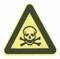 ①该场所易发生火灾    ②该场所某区域存在易爆物，不允许靠近③该物品具有毒性或该场所存在有毒物品         ④不知道结B18.全国统一的免费卫生热线电话号码是：① 12315        ②120        ③12320         ④不知道结B19. 以下关于就医的说法，错误的是：①尽可能详细地向医生讲述病情② 如果有以往的病历、检查结果等，就医时最好携带③为了让医生重视，可以把病情说得严重些       ④不知道结B20. 某药品标签上印有“OTC”标识，则该药品为：①处方药，必须由医生开处方才能购买② 非处方药，不用医生开处方，就可以购买③保健品          ④不知道结B21. 流感季节要勤开窗通风。关于开窗通风，以下说法错误的是：①冬天要少开窗或不开窗，避免感冒② 开窗通风可以稀释室内空气中的细菌和病毒③开窗通风可以使阳光进入室内，杀灭多种细菌和病毒④ 不知道结B22. 用玻璃体温计测体温时，正确的读数方法是：①手持体温计水银端水平读取    ②手持体温计玻璃端竖直读取③手持体温计玻璃端水平读取    ④不知道结B23.刘大妈在小区散步时，被狗咬伤。皮肤有破损，但不严重。以下做法正确的是：①自行包扎处理                ②清洗伤口，尽快打狂犬病疫苗③伤口不大，不予理睬          ④不知道结B24.关于超过保质期的食品，以下说法正确的是：① 只要看起来没坏，就可以吃     ② 只要煮熟煮透后，就可以吃③ 不能吃                       ④不知道结B25. 皮肤轻度烫伤出现水泡，以下做法正确的是：①挑破水泡，这样恢复的快     ②水泡小不用挑破，水泡大就要挑破③不要挑破水泡，以免感染     ④不知道结B26. 发生火灾时，以下应对方法正确的是：①用双手抱住头或用衣服包住头，冲出火场②不能乘坐电梯逃生③边用衣服扑打火焰，边向火场外撤离       ④不知道三、多选题 （每题有2个或2个以上正确选项，请在相应选项序号上打“√”。如果不知道，请选择⑤。）束带结C01. 关于促进心理健康的方法，以下说法正确的是：  ① 生活态度要乐观   ② 把目标定格在自己能力所及的范围内 ③ 建立良好的人际关系，积极参加社会活动   ④ 通过吸烟、喝酒排解忧愁           ⑤不知道束带结C02.  以下关于就医的说法，正确的是：①不是所有的病都能够治愈   ②治疗疾病是医生的事，与病人无关③医院就是治病的地方，治不好病就是医院的责任④生老病死是客观规律，需要理性看待诊疗结果       ⑤不知道束带结C03. 关于肝脏描述，以下说法正确的是：①能分泌胆汁               ②有解毒功能③是人体重要的消化器官     ④肝脏有左右两个   ⑤不知道束带结C04. 孩子出现发热、皮疹等症状，家长应该：①及时去医院就诊                 ②应暂停去幼儿园③及时通知孩子所在幼儿园的老师   ④可以让孩子照常去幼儿园⑤不知道束带结C05. 下面的说法，正确的有：①老年人治疗骨质疏松，为时已晚②骨质疏松是人衰老的正常生理现象③中老年人饮奶可以减少骨质丢失④ 多运动可以预防骨质疏松             ⑤不知道束带结C06. 选购包装食品时，应注意包装袋上的哪些信息？①生产日期          ②保质期            ③营养成分表④生产厂家          ⑤不知道束带结C07. 发现病死禽畜，应做到：①不宰杀，不加工    ②不出售，不运输    ③不食用④煮熟煮透可以吃    ⑤不知道束带结C08. 遇到呼吸、心跳骤停的伤病员，应采取哪些措施？①人工呼吸              ②胸外心脏按压   ③拨打急救电话④给予高血压治疗药物    ⑤不知道束带结C09. 吃豆腐、豆浆等大豆制品的好处有：①对身体健康有好处②对心血管病患者有好处③增加优质蛋白质的摄入量④可以治疗疾病          ⑤ 不知道束带结C10. 运动对健康的好处包括：①保持合适的体重      ②预防慢性病      ③减轻心理压力④改善睡眠            ⑤ 不知道束带结C11. 某报纸上说，任何糖尿病患者通过服用某降糖产品，都可以完全治愈。看到这条信息后，以下哪些描述是正确的？①这条消息不可信②这消息真好，赶紧去告诉糖尿病朋友③向社区医生咨询、核实④ 赶紧去购买              ⑤不知道束带结C12. 咳嗽、打喷嚏时，正确的处理方法是：①用手直接捂住口鼻        ②用手帕或纸巾捂住口鼻③用胳膊肘弯处捂住口鼻    ④不用捂住口鼻    ⑤不知道束带结C13. 以下关于就医的说法，正确的是：①一生病就应该去大医院②应尽量选择附近的社区医院诊疗，必要时再去大医院③后期康复治疗时，应回到社区进行管理 ④后期康复治疗时，应该去大医院          ⑤不知道束带结C14. 母乳喂养对婴儿的好处：①母乳喂养可以使婴儿少生病② 母乳是婴儿最好的天然食品③ 婴儿配方奶粉比母乳营养更丰富④ 母乳喂养可增进母婴感情，有利于婴儿心理发育      ⑤ 不知道束带结C15. 保管农药时，应注意：① 农药应保管在固定、安全的地方        ②农药不能与食品放在一起③如果手上不小心沾染了农药，只要皮肤没有破损，就不用冲洗④ 农药要放在小孩接触不到的地方           ⑤不知道束带结C16. 在户外，出现雷电天气时，以下做法正确的是：①躲在大树下     ②远离高压线       ③避免打手机④站在高处       ⑤不知道四、情景题（请您先阅读材料，然后回答相关问题。单选题只有1个正确答案，多选题有2个或2个以上正确答案。请在相应选项序号上打“√”。如果不知道，单选题请选择④，多选题请选择⑤）BMI指体质指数，是目前国际上常用的衡量人体胖瘦程度以及是否健康的一个标准。具体计算方法是以体重（公斤，kg）除以身高（米，m）的平方，即BMI=体重/身高2 (kg /m2)。对于中国成年人，BMI<18.5为体重过低，18.5≤BMI<24为体重正常，24≤BMI<28则为超重，BMI ≥28为肥胖。结D01.李先生，45岁，身高170厘米，体重160斤（80公斤），他的BMI该怎样计算？（单选题）①(80)2 /170=37.6      ② 80/(1.7)2 =27.7  ③160/(1.7)2=55.4      ④ 不知道结D02. 参照中国成年人体质指数的标准，李先生属于：（单选题）① 肥胖     ② 体重正常      ③ 超重      ④ 不知道束带结 D03. 李先生要控制体重，可以采取以下哪些方式？（多选题）① 不吃主食            ②每天运动至少半小时③ 减少油脂摄入        ④ 只吃蔬菜水果      ⑤ 不知道结D04. 李先生容易患以下哪种疾病？（单选题）① 高血压    ② 骨质疏松     ③ 胃溃疡     ④ 不知道五、新冠肺炎疫情相关问题结E01. 您是否感染过新冠病毒？（单选题）①是　②否　③不知道结E02. 您是否曾被判定为新冠肺炎患者的密切接触者？（单选题）①是　②否　③不知道结E03. 您觉得自己未来有感染新冠病毒的风险吗？（单选题）①有较大可能　 ②有可能　③ 可能性比较小   ④不可能   ⑤说不清结E04. 新冠肺炎疫情发生后，您是否出现过与之相关的紧张焦虑心情？（单选题）①不焦虑   ②有点焦虑   ③比较焦虑   ④很焦虑   ⑤感到恐慌结E05. 发热是新冠肺炎常见症状之一，体温超过多少需要到医院就诊？（单选题）①37.0℃ 　②37.3℃　  ③37.5℃　　④不知道结E06. 与新冠肺炎患者密切接触后，至少需要实施隔离医学观察        天？（单选题）①3天　②7天　③14天　④不知道结E07. 哪些人容易感染新冠病毒？（单选题）①婴幼儿　  ②孕妇　③老年人　④所有人    ⑤不知道束带结E08. 哪些人是新冠肺炎的传染源？（多选题）①新冠肺炎患者　②新冠病毒无症状感染者　③新冠肺炎的家人　④诊治新冠肺炎患者的医生⑤不知道束带结E09. 新冠病毒通可过哪些途径造成人与人之间的传染？（多选题）①打喷嚏     ②咳嗽       ③大声说话      ④蚊虫叮咬⑤共用电梯按钮或门把手　   ⑥不知道束带结E10. 新冠肺炎疫情期间，为避免感染新冠病毒，个人应采取哪些防护措施？（多选题）①出门戴口罩    ②勤洗手    ③室内通风    ④不参加聚会、聚餐⑤不去人群密集的场所     ⑥服用预防药物  　⑦咳嗽或打喷嚏遮掩口鼻⑧保持1米以上社交距离　　⑨不知道束带结E11. 正确洗手的方法是：（多选题）①使用流动水　 ②使用肥皂或洗手液   ③揉搓时间不少于20秒　④洗后用干净的纸巾或毛巾将手擦干     ⑤不知道结E12. 新冠肺炎疫情期间，到超市或市场购物应首选佩戴哪种口罩？（单选题）①一次性使用医用口罩                 ②医用外科口罩③医用防护口罩（如N95口罩）         ④不知道束带结E13. 关于一次性使用医用口罩的佩戴方法，以下说法正确的是：（多选题）①戴口罩前、摘口罩后要洗手②颜色深的一面朝外③有金属条的一边朝上④上下拉开褶皱，使口罩包裹住鼻子、嘴巴和下颌⑤用双手按压口罩上端的金属条，使其紧贴鼻梁，确保口罩与面部贴合⑥为了提高防护效果，最好多带一个口罩⑦不知道束带结E14. 为预防“病从口入”，如需集体就餐，哪些做法是正确的？（多选题）①采用分餐制   ②使用公筷、公勺  ③用自己的筷子给别人夹菜  ④不知道束带结E15.为落实新冠肺炎疫情常态化防控工作要求，积极有序推进复工复产，低风险地区个人应做好以下哪些防护？（多选题）①每次进入单位或厂区时，在入口处检测体温②保持工作场所通风换气③减少人员聚集，与他人接触保持1米以上距离④错峰就餐，同向就坐，吃饭期间避免交谈⑤勤洗手，咳嗽或打喷嚏时遮掩口鼻⑥前往人员密集场所或乘坐公共交通工具时佩戴口罩⑦出现发热、咳嗽等可疑症状时立即报告单位并就医，杜绝带病上岗⑧不知道束带结E16. 为了预防和控制传染病流行，公民应承担哪些责任？（多选题）①发现传染病病人或疑似病人，及时向附近的疾病预防控制机构或医疗机构报告②配合政府有关部门开展流行病学调查、现场采样等，如实汇报相关情况③配合政府有关部门和医疗卫生机构实施隔离观察、治疗等措施④不接触、购买和食用野生动物⑤不造谣，不哄抬物价⑥不歧视传染病病人、疑似病人和病原携带者⑦不知道束带结E17. 您主要从哪些途径获取新冠肺炎相关知识宣传？（可多选）①电视   ②广播  ③报纸   ④微信   ⑤网站  ⑥社区宣传⑦家人　⑧朋友或同事   ⑨邻居　　⑩其他，请注明         结E18. 对于突发公共卫生事件，您主要关注哪种形式的信息发布？（单选题）①影视明星代言   ②专家讲解   ③政府新闻发布④网络意见领袖（大V）发声      ⑤其他，请注明         19.以下是一组关于新冠肺炎相关信息报道的评价，您是否同意这些观点，请逐一做出评价（针对每个观点在“非常同意”“同意”“一般”“不太同意”“不同意”五个选项中选择一个）。束带结E20. 新冠肺炎疫情期间，您是否采取过以下行为？（可多选）①主动上网搜索疾病预防知识      ②拨打12320咨询电话③拨打心理咨询热线              ④电话或现场咨询社区医生⑤上网查询居住地附近疫情        ⑥上网查询同乘人员信息⑦通过网络在线咨询医生          ⑧其他，请注明            结E21. 您认为政府的防控成效如何？（单选题）①非常好   　②好   　③ 一般    ④比较差      ⑤差六、基本情况结F01.  性别：    ① 男     ② 女 F02. 出生年月：□□□□年□□月结F03. 您的民族：① 汉族     ② 回族     ③ 苗族     ④ 维吾尔族⑤ 满族     ⑥ 壮族     ⑦ 其他___          __结F04. 您的婚姻情况：   ① 未婚     ② 在婚     ③ 分居     ④ 离异      ⑤ 丧偶结F05. 您的文化程度：① 不识字或识字很少      ② 小学     ③ 初中④ 高中/职高/中专       ⑤ 大专      ⑥ 本科    ⑦ 硕士及以上结F06. 您的职业是：① 公务员    ② 教师      ③ 医务人员    ④ 其他事业单位人员⑤ 学生      ⑥ 农民      ⑦ 工人        ⑧ 其他企业人员⑨ 其他___         __F07. 您的家庭人口数______人F08. 过去一年，您的家庭年收入大约是____        ___元结F09. 您是本地户籍吗？      ①是       ②否 结F10. 您现在吸烟吗？① 每天吸，平均每天吸        支（把包/条数换算成支数）② 吸，但不是每天吸。平均每周吸        支（把包/条数换算成支数）③ 以前吸，但现在不吸④ 从不吸束带结F11. 最近一年内，您是否发生过下列伤害事件？（可多选）① 未发生过伤害→ 跳至F13② 机动车车祸   ③ 非机动车车祸   ④ 跌倒/坠落   ⑤ 钝器伤⑥ 火器伤        ⑦ 刀/锐器伤     ⑧ 烧烫伤       ⑨ 窒息/悬吊 ⑩ 溺水         ⑪ 中毒      ⑫ 动物伤     ⑬ 性侵犯   ⑭ 其他（请注明）                  结 F12. 您是否因上述伤害导致休工、休学或休息？① 是，请假或休息天数为        天  ② 否 ③ 记不清了束带结F13. 最近两周，您是否出现过以下症状？（可多选）① 无       ② 发热       ③ 咳嗽/咳痰      ④ 鼻塞/流涕   ⑤ 咽痛     ⑥ 头痛       ⑦ 恶心/呕吐      ⑧ 腹痛/腹泻   ⑨ 皮疹     ⑩ 紧张       ⑪焦虑           ⑫ 失眠⑬ 情绪低落    ⑭ 其他症状（请注明）                    束带结F14. 您现在是否患有以下慢性病？（可多选）① 没有患慢性病  → 跳至F16② 高血压   ③ 心脏病    ④ 脑血管疾病（如中风、脑梗塞、脑血栓等）⑤ 糖尿病    ⑥ 恶性肿瘤  ⑦ 其他             结 F15. 您第一次被确诊患慢性病，到现在有      年。（不足1年，填“半年”）结 F16. 在过去的一年内，您是否因病请假或休工、休学、休息（不包括F12题中因伤害请假的天数）？① 是，请假或休息天数为        天② 否 ③ 记不清了结 F17. 在过去1年内，您自付的医疗费用大约为         元（包括自行购药费用和医保自付费用）。结 F18. 在过去一年里，您认为自己的健康状况：① 好   ② 比较好     ③ 一般     ④ 比较差    ⑤ 差调查到此结束。再一次感谢您的支持与合作！
调查员填写：15～69岁家庭成员登记表填写家庭成员登记表、抽取调查对象的方法：1. 只填写15～69岁常住人口2. 先填男性，按照年龄从大到小顺序3. 再填女性，按照年龄从大到小顺序4. 给表格中的家庭成员顺序编号5. 对照分配的KISH表代码，找到KISH表指示的家庭成员序号，该家庭成员即为抽取的调查对象6. 对抽取的调查对象进行问卷调查结G01. 15～69岁家庭成员数：     人。（与上表的总人数相同）结G02.分配给该家庭的KISH表代码是：①  A         ②B1         ③B2          ④ C  ⑤D          ⑥E1         ⑦E2          ⑧ F附表4健康促进区项目基线调查学生问卷（适用小学和初中）同学们，我们是卫生健康工作人员，我们将要在学校里开展一些活动来提高你们的健康素质，提高你们维护自己和家人健康的能力。为做好这项工作，需要了解你的一些基本情况，您回答的内容将会被严格保密，不会对个人产生任何不利影响。如果您愿意参加本次调查，请签名_____________，日期____________。感谢您的支持与配合！省份：                      县/区：                 学校名称：                 班级：                 学校性质：①小学    ②初中 一、一般情况A01.性别：①男     ②女A02.出生日期：      年     月A03.身高：      厘米，体重：     公斤A04.你家共几口人（包括你在内）？      人。A05.你的户口在本市吗？  ①在     ②不在A06.你父母在外地工作吗？①没有   ②父亲在外工作  ③母亲在外工作   ④父母都在外工作⑤跟随父母在外地读书A07.你在学校住宿吗？     ①不住宿       ②住宿A08.你上学的方式是：①骑自行车  ②步行   ③家长接送 ④其他A09.你从家到学校需要多长时间？        （分钟）A10. 平均在一周内，你有多少可以自己支配的钱（不管你怎么花）？①我通常没有钱   ②少于或等于10元     ③ 11～20元④21～30元     ⑤31～40元    ⑥41～50元     ⑦超过50元二、健康状况和生活方式B01 你平均每天放学后做作业小时，校内活动和校外运动      小时，夜里睡眠    小时，看电视_____小时，上网（包括电脑、手机等工具）_____小时。B02下列哪些活动是你喜欢并经常做的？（最多填3个）①美术 ②音乐 ③体育 ④阅读 ⑤表演 ⑥旅游 ⑦其他B03你刷牙的频率是：①多于每天2次  ②每天2次   ③每天1次 ④不足每天1次   ⑤不刷牙B04通常情况下，你每周有几天吃早饭？①从不吃  ②1～2天/周   ③ 3～4天/周   ④5～6天/周    ⑤每天吃B05你平时喝含糖饮料（如冰红茶、营养快线等）和/或碳酸饮料（如可乐、雪碧等）是①一个月少于一次   ②一个月1~3次   ③每周1~2次  ④每周3~4次       ⑤每周5~6次    ⑥每天一次甚至更多B06近半年里，你课余时间最经常的体育锻炼或健身活动是什么？①乒乓球/羽毛球类        ②篮球/足球类    ③舞蹈类     ④游泳                  ⑤跑步           ⑥其它形式B07平均每周锻炼      次，平均每次锻炼      分钟？B08你是否尝试过吸卷烟，即使是一、两口？   ①是     ② 否B09你是否饮酒喝醉的经历？    ①是     ② 否B10过去一年你得过感冒吗（如鼻子不通、打喷嚏、流鼻涕、咳嗽、发烧等）?①基本没有    ②每年1-5次   ③每年6-10次  ④每年10次及以上B11过去一年，你是否出现过肚子痛，拉肚子，呕吐等？①基本没有  ②每年1-5次  ③每年6-10次   ④每年10次及以上B12你是否有以下疾病？（可多选）①近视眼      ②肥胖    ③龋齿        ④营养不良  ⑤残疾      ⑥心脏病   ⑦其它______   ⑧没有以上疾病B13过去的一个月中，你是否感到抑郁或沮丧？①从不        ②很少        ③有时       ④经常        ⑤总是B14你觉得你的身体状况好吗？①很好    ②比较好    ③一般    ④比较不好    ⑤很不好三、健康知识和行为(小学生回答C1-C20题，初中学生继续回答C21-25题)C1 AIDS是什么病的英文缩写？①肺结核   ②乙型肝炎   ③艾滋病   ④不知道C2关于健康的概念，描述完整的是：①健康就是体格强壮，没有疾病      ②健康就是心理素质好，体格强壮③健康不仅是没有疾病，而是身体、心理和社会适应的完好状态    ④不知道C3下列关于肝脏的说法正确的是？①肝脏主要功能是造血    ②能分泌胆汁    ③肝脏有左右两个     ④不知道C4多吃下列哪种食物补铁效果最好？①动物肝脏     ②菠菜      ③牛奶    ④不知道C5以下哪项措施能够预防肥胖？①多睡觉    ②多吃零食    ③多运动    ④不知道C6下列哪种做法能够预防沙眼?①如果眼睛痒，就用手揉眼睛。     ②不和眼睛红的同学说话。③不和别人共用毛巾、脸盆和手帕。 ④不知道C7结核病是由结核杆菌引起的传染病，你认为肺结核病是如何传染的？①通过吃生冷、不干净的食物传染       ②通过输血传播③肺结核病人咳嗽、打喷嚏或大声说话时喷出的飞沫传播     ④不知道C8以下哪些做法能够预防近视？（多选题）①不在过强或者过弱的光线下看书  ②少看电视和电脑③躺在床上看书                 ④不知道C9以下哪项措施能预防流感？（多选题）①打流感疫苗                           ②服用消炎药③流感流行期间少去人多拥挤的公共场所    ④不知道C10下列哪些属于健康的生活方式？（多选题）①经常看电视   ②不偏食   ③经常锻炼    ④心情舒畅  ⑤不知道C11关于吸烟的说法，哪个是正确的？①吸烟会损害身体健康                 ②房间里别人吸烟对自己没有影响③烟草的味道很快就会在空气中散发掉    ④不知道C12正确的洗手方式是？①用水洗    ②用肥皂和流动水洗    ③用消毒剂和水洗     ④不知道C13喝什么水对身体最好？①白开水     ②含糖饮料     ③碳酸饮料     ④不知道C14有关学生游泳,下面哪种说法是正确的?  ①去正规的游泳池游泳           ②到郊外的河流或湖泊游泳    ③在熟悉的地方游泳，可以自己一个人去      ④不知道C15发生火灾时，正确的逃生方法是：①用双手抱住头或用衣服包住头，冲出火场②向头上和身上淋水，冲出火场③边用衣服扑打火焰，边向火场外撤离         ④不知道     C16如果不小心被狗咬伤了该怎么办?① 自己包扎就可以           ②清洗伤口，尽快打狂犬病疫苗③ 伤口不大，不予理睬       ④ 不知道C17腋下体温超过多少可以认为是发烧了？①36度       ②37.5度       ③38度       ④不知道C18输液疗效好、作用快，所以生病了要首先选择输液，这种说法正确吗？①正确        ②不正确       ③不知道C19当需要紧急医疗救助时，应拨打下面哪个电话？①120       ②119          ③122          ④不知道C20小王从超市买回某全脂灭菌乳，包装完好，保质期6个月，生产日期为2014050219:37，请问最晚应在什么时间前食用？①2014年5月2日       ②2014年8月19日 ③2014年11月2日      ④不知道(以下问题仅初中生回答，小学生不用回答)C21男生出现哪些生理现象代表进入了青春期？①声音变细     ②个子长高      ③出现遗精     ④不知道C22女生出现哪些生理现象代表进入了青春期？①出现月经     ②见到同学害羞③声音变粗     ④不知道C23剧烈活动会使身体大量出汗，这时最好喝什么来补充水分？①白开水②碳酸饮料③淡盐水④不知道C24如果你心里有苦闷和烦恼的事，最好的解决办法是？①憋在心里 ②大发脾气  ③与亲友交谈④不知道C25 小王的孩子5岁，出现呕吐等不适，去药店买了某儿童用的止吐药，使用说明书注明一日三次，每次用量如下表，他该如何给孩子服药？①一次口服5毫升       ②一次口服16毫升③一次性口服10毫升    ④不知道四、健康信息获取和利用D1.你平时都从哪些地方获得健康知识？（多选题，不超过3个）①课本     ②校园宣传或课堂教学  ③电视 ④广播 ⑤报刊/杂志⑥网络     ⑦父母或家人    ⑧同学或朋友   ⑨专家讲座D2.在学校里，你一个月上几次健康教育课？①不到1次    ②1次    ③2次    ④3次及以上D3.上健康教育课时，你喜欢什么样的上课方式？①老师采用幻灯片授课        ②健康主题的游戏 ③集体讨论                  ④老师介绍课本内容D4.下列哪种来源的健康知识你最相信？（多选题，不超过3个）①老师      ②同学      ③父母家庭       ④网络 ⑤电视      ⑥报刊      ⑦专家讲座D5你最希望谁来告诉你生长发育或者青春期方面的知识？①老师    ②父母     ③同学  ④书本      ⑤ 网络（问卷调查到此结束，感谢您的参与）附表5健康促进区基线调查记录表省份：              县区：              人群调查情况特殊说明请列在此处：附表6健康促进区基线调查问卷复核方案一、材料复核1.统一培训。是否有调查前统一培训。2.问卷数量。是否达到最低要求。3.问卷质量。社区居民调查复核参见“健康素养监测方案”；其他场所和人群调查采取随机抽5份问卷，调查员填写内的容不得有缺项、错误。调查对象填写的基本情况部分如姓名、性别、年龄、身高、体重不得缺项，调查问题填写齐全、选择框和选项的标记一致。二、现场复核社区居民调查复核参见“健康素养监测方案”；其他场所和人群调查需在开展调查的机构中，随机抽1个社区和1个单位，赴现场或电话复核调查情况，每个机构复核5人。复核表如下。表 健康促进县区基线人群调查问卷复核表判断标准： 4项指标有1项不一致则为不一致。不一致比例>20%，则该调查工作质量不合格。该调查小组问卷需要全部复核。总体意见：①合格   ②不合格复核员：       日期：                   
附表7场所健康促进资源和需求访谈提纲省份： __________   市：__________       县区：__________机构类别（选择√）：社区、学校、医院、机关单位、企业机构名称：______________________________1. 社区/学校/医院/单位在促进居民/学生/职工的健康方面开展过哪些活动？如健康讲座、咨询、组织文体活动等，具体列出。2. 社区/学校/医院/单位有哪些促进健康的资源？如改善工作和生活环境、提供锻炼和活动的场所、提供健康类书籍资料等，具体列出。3. 有没还有定期体检？经费由哪里承担？有没有针对体检结果开展健康指导和管理？4. 工作环境、生活环境中有哪些对健康有不利影响的因素？如何改善？5. 自己或居民/员工有哪些健康问题？哪些是最希望改善的？可以采取哪些措施改善？6. 健康信息获取的渠道有哪些？哪些渠道可信任？7. 有哪些健康需求？8. 能够配合卫生健康部门开展哪些工作？9. 是否愿意配合开展健康促进工作？10. 其他问题和需求。附表8基线调查报告参考模板一、背景二、调查方法和内容三、主要结果（一）经济、社会、人口和资源基本情况。经济、社会、人口和资源等领域主要指标情况，社会治理、健康扶贫、城市化、老龄化、人口流动等领域是否有突出的亟待解决的健康问题。与本省及全国总体情况比较，处于什么状况。（二）健康促进工作机制。分析目前在全区范围内健康促进工作机制基础情况，包括组织管理、工作网络、专业网络、经费、业务工作等基础情况。与本省总体情况比较有哪些优势和不足。（三）人群健康状况和健康问题分析。分析区域疾病谱、疾病负担、卫生服务需求和利用等资料，确定主要健康问题和健康危险因素。（四）将健康融入所有政策情况。1. 根据《健康促进县区把健康融入所有政策实施方案》，分析政府多部门与健康有关政策现状。2. 当地政府和有关部门有哪些与健康有关的政策和资源（包括已出台的政策、人力、财力、物力、经济文化信息、社会结构等）。3. 根据健康影响因素分布情况，与各部门共同分析近期可修订的政策和可开展得多部门合作，覆盖教育、发展改革、财政、公安、民政、人社、环境、规划、交通运输、税务、体育、农业、广电、文化等重点部门,完成重点部门健康政策和行动梳理记录。4. 梳理卫生健康系统多部门合作的资源和工作基础，覆盖重点人群和重点健康问题。5. 附重点部门健康政策和行动梳理记录，提出下一阶段开展多部门健康行动的部门和内容。（五）重点场所健康促进资源和需求1. 社区/村、家庭。健康社区、健康村建设的基础水平和健康促进资源，分析问题。社区居民健康素养、健康状况和健康需求。2. 学校。健康促进学校建设的基础水平和健康促进资源，分析问题。分析教师和学生健康素养、健康状况和健康需求。3. 医院。健康促进医院建设的基础水平和健康促进资源，分析问题。医护人员和患者的健康素养、健康状况和健康需求。4. 机关事业单位。分析健康促进机关建设的基础水平和健康促进资源。分析问题。职工健康素养、健康状况和健康需求。5. 企业。健康促进企业建设的基础水平和健康促进资源，分析问题。企业员工健康素养、健康状况和健康需求。6. 健康支持性环境。如健康促进主题公园、健康步道等健康支持性环境建设的基础情况、存在问题、资源分析。（六）健康文化资源和需求。分析当地开展健康教育、健康传播、健康科普的阵地、方法、渠道、服务对象、范围、效果、存在问题、需求等。（七）健康环境资源和需求。在城乡环境、饮用水、食品安全、教育、住房、就业、安全等与健康密切相关的领域工作开展情况，有哪些资源和需求。四、主要现和存在问题五、下一步工作计划（一）优先领域（二）保障措施（三）路径步骤
附件4健康促进县（区）创建评估方案（试行）为做好健康促进县（区）创建评估工作，推动健康促进县（区）建设，特制订本方案。一、评估目的（一）评估健康促进县（区）创建工作完成情况。（二）提炼经验做法，总结有效模式，为推广积累经验，推动健康促进县（区）可持续性发展。二、评估对象健康促进县（区）。三、评估内容全面了解创建地区健康促进长效机制建立情况、将健康融入所有政策策略实施情况、健康促进场所建设情况、健康促进重点工作落实情况、人群健康素养和健康状况改善情况以及健康促进县（区）建设组织实施情况。四、评估流程健康促进县（区）评估按照区级自评、市级复评、省级评估及总结推广的流程开展。（一）县区级自评。县（区）政府牵头成立自查和评估工作组，县（区）卫生健康委（创建办）具体负责，根据健康促进县（区）评估标准（2017版）（附录1）开展项目自评，组织健康促进县（区）评估人群调查（见附录2，数据录入库以电子版形式下发），完成健康促进县（区）信息报表（附录3）和总结报告（附录4），总结提炼健康促进区典型案例（附录5）。（二）市级复评。市卫生健康委成立复评组，采取听取汇报、查阅资料、现场查看、人群调查等方式，对照健康促进县（区）评估标准（附录1）开展健康促进县（区）工作复评，每县（区）随机抽取医院、学校、机关、企业、社区/村各2个开展现场评估。复核开展健康促进区评估人群调查（附录2），复核包括是否有调查前统一培训、问卷数量是否达到450份，随机抽15份问卷，核查问卷编码、调查对象类别、性别、年龄、身高、体重无缺项、漏项；人群调查现场复核，采取随机抽1个社区5名被调查对象，现场或电话复核调查真实情况。复核健康促进区信息报表（附录3），完成市级复评报告（附录4），推荐健康促进区典型案例（附录5）。（三）省级评估。省卫生健康委宣传处建立省级评估专家库，在市级复评通过的基础上，选派专家赴各县区开展省级评估，采取听取汇报、查阅资料、现场查看、人群调查等方式，对照健康促进区评估标准（附录1）开展健康促进区工作评估，复核开展健康促进县（区）评估人群调查（附录3），每区随机抽取医院、学校、机关、企业、社区/村各1个开展现场评估。同时开展人群调查复核，包括问卷数量是否达到450份，随机抽5份问卷，核查问卷编码、调查对象类别、性别、年龄、身高、体重无缺项、漏项；采取随机抽1个社区5名被调查对象，现场或电话复核调查真实情况。复核健康促进县（区）信息报表（附录3），完成评估报告（附录4），提炼健康促进县（区）典型案例（附录5）。委宣传处以适当的形式将评估结果反馈给各有关市卫生健康委，适时推广创建成果和经验；并推荐优秀省级健康促进县至国家卫生健康委宣传司参加国家级健康促进县区评选。五、结果判定使用打分制来反映健康促进县（区）评估结果。健康促进县（区）综合评分表总分1000分。包括组织管理（160分）、健康政策（160分）、健康场所（250分）、健康文化（150分）、健康环境（130分）、健康人群（150分）六个维度。县（区）综合评分达到700分，认为基本完成创建工作；达到850分，认为较好完成创建工作；达到900分，认为达到优秀健康促进县区。六、评估时间区级自评：2023年1月底前。市级复评：2023年3月底前。省级评估：2023年4月底前。七、资料提交（一）市级复评后提交资料（电子版）。1. 人群调查基线和评估数据库（合并成1个REC库或SPSS文件）。2. 区级总结材料（汇报PPT、工作报告、自评报告含自评表）。3. 区级信息报表。4. 市级复核报告及复核综合评分表（Excel表）。5. 区级典型案例及典型案例市级推荐表。附录：1. 健康促进县（区）评估标准和工具包2. 健康促进县（区）评估人群调查方案3. 健康促进县（区）信息报表4. 省级健康促进县（区）自评报告模板5. 省级健康促进县（区）典型案例推荐表附录1-1健康促进县（区）评价标准（2017版）省份：                      县（区）：                            评估时间：                健康促进县（区）综合评分表省份：                       县区：                            评估时间：                    .评估组签名：附录1-2健康社区（村）评价标准（2017版）               省份：                  县（区）：                       社区/村：                 时间：                  说明：1.健康社区（村）现场评估表采取百分制，现场评估达到70分及以上，认为达到健康社区（村）标准。2.健康社区（村）转化得分=15×（现场评估得分/100），纳入健康促进县（区）总评分表。附录1-3健康家庭评价标准（2017年）一、家庭环境（一）家庭环境整洁卫生、绿化环保，空气新鲜，安祥幽静。（二）家庭居住面积宽敞，光线充足，通风良好，无乱涂乱贴、乱堆乱放、乱搭乱建现象。（三）居室无“四害”孳生地，“四害”密度达标。（四）家庭饮用安全卫生自来水，厕所清洁卫生。（五）垃圾袋装定点投放，逐步实行分类投放。（六）无违章饲养禽畜、宠物。二、家庭氛围  （一）家庭成员平等、和睦，互相关爱，孝敬和赡养老人。（二）家庭成员拥有健康的人格、心态、体魄，适应社会的发展。（三）邻里团结、互助互爱，乐善好施、乐于助人，关爱妇女儿童和弱势群体，积极参与社区公益活动，拥有良好的社会形象。三、健康生活（一）家庭每周至少全面清理一次居室内外卫生，经常参加公共环境和楼道卫生清洁活动。（二）家庭膳食合理，多果蔬、低脂、低盐、低糖，每天至少一顿低油少盐健康营养餐。冰箱内食品生熟分开，砧板菜刀生熟分开。（三）家庭成员养成良好的个人卫生习惯。勤洗澡、勤理发、勤剪指甲、勤换衣服、勤晒被褥；每天早晚刷牙，饭后漱口；饭前便后洗手。（四）家庭成员洗漱用具做到一人一刷一巾二盆。洗脸、洗脚盆分开。（五）家庭成员不酗酒不吸烟，主动劝说吸烟人员戒烟。（六）家庭成员定期参加健康教育培训，主动学习健康知识，树立健康理念。（七）家庭成员经常参与户外健身活动，坚持健身≥3次/周。（八）家庭成员遵守计划生育政策，婴儿尽可能母乳喂养。四、健康保障（一）家庭备有家庭保健药箱，定期体检，主动接受健康宣传和健康指导服务。（二）家庭成员无重大疾病或有慢性疾病通过积极保健得到有效控制。（三）家庭成员具有医疗保障（含商业保险、合作医疗、居民医保）。（四）家庭有一套健康支持工具，有两种以上的健康宣传资料或书籍。五、建设效果（一）家庭成员基本健康知识知晓率≥90%。（二）家庭成员健康生活方式和行为形成率≥80%。六、达标标准（一）计划生育政策、无烟环境、家庭暴力、食物中毒等重大突发事件发生采取一票否决制；   （二）五项标准中，各单项得分不得低于70%，总分不得低于80%。附录1-4健康促进医院评价标准（2017版）省份：               县（区）：                     医院：                       评估时间：         说明：健康促进医院现场评估表采取百分制，现场评估达到70分及以上，认为达到健康促进医院标准。健康促进医院转化得分=15×（现场评估得分/100），纳入健康促进县（区）总评分表。附录1-5健康促进学校评价标准（2017版）  省份：                  县（区）：                       学校：                    时间：                   说明：现场评估达到70分及以上，认为达到健康促进学校标准。健康促进学校转化得分=15×（现场评估得分/100），纳入健康促进县（区）总评分表。
附录1-6健康促进机关评价标准（2017版）省份：                  县（区）：                       机关：                    时间：         说明：现场评估达到70分及以上，认为达到健康促进机关标准。健康促进机关转化得分=15×（现场评估得分/100），纳入健康促进县（区）总评分表。
附录1-7健康促进企业评分标准（2017版）省份：                  县（区）：                       企业：                    时间：         说明：健康促进企业现场评估表采取百分制，现场评估达到70分及以上，认为达到健康促进企业标准。健康促进企业转化得分=15×（现场评估得分/100），纳入健康促进县（区）总评分表。附录2 健康促进县（区）评估人群调查方案健康促进县（区）建设是落实健康安徽战略的重要举措，是各县（区）将健康放在优先发展位置的具体实践，是健康领域的社会治理行动。健康促进与教育工作规划将居民健康素养水平、15岁以上人群烟草流行率等指标作为重要的发展指标，健康促进县（区）将上述两个指标和“经常参加体育锻炼人口比例”作为重要的结果指标。健康促进县（区）评估采用以下方案开展人群调查。一、调查目的采取抽样调查的方式，评估县区居民健康素养水平、经常参加体育锻炼和吸烟情况等情况。二、调查对象：社区居民、学校师生、机关事业单位职工。三、抽样方案（一）社区居民。1. 样本量。每个县（区）最低样本量450人。2. 抽样方法与样本分配。本次抽样采用多阶段整群随机抽样的方法，各阶段具体抽样方法如下：第一阶段：在每个县（市、区）内，采用单纯随机抽样方法，随机抽取5个乡镇（街道）。第二阶段：在每个抽中的乡镇（街道）内，采用单纯随机抽样方法，随机抽取2个行政村（居委会）。第三阶段：每个抽中的行政村（居委会）内，如辖区家庭户超过1500户的村则按照750个家庭户划片后抽取1个片区（约750个家庭户），如不足750个家庭户则与邻近村合并后满足条件（约750个家庭户）确定为1个片区。登记抽中村内所有家庭户的家庭成员，经省级整理后由软件公司采取KISH表法对所有家庭户进行编码。第四阶段：采用简单随机抽样的方法在抽中的所有村（社区）范围内分年龄段抽取调查对象，每个监测点抽取620名调查对象，至少完成450名调查任务。各年龄组需完成调查任务（根据全国第六次人口普查结果按比例确定）：15-19岁47人，20-24岁49人，25-29岁36人，30-39岁94人，40-49岁112人，50～59岁62人，60～69岁50人，共450人。（二）学校。在全县（区）随机抽取2所高中、2所初中和2所小学（抽取的社区/村中选择）。在选中的学校中，随机抽取高中二年级、初中二年级各2个班（小学不抽学生）。每所学校抽取10名教师（包括校长、中层干部和普通教师）和抽中的高中、初中班级的全体学生（约40-60名学生/班），采取集中自填问卷的形式，开展问卷调查。（三）机关（事业）单位。在全县（区）所有机关和事业单位中，随机选择6个机关和事业单位，原则上包括3个卫生健康系统和3个非卫生健康系统的机构。采取集中自填问卷的形式，对选中机构内编制内正式职工开展问卷调查，每个机构调查10人，不满10人的全部调查。四、有关事项1. 调查前确定调查社区和单位，分配好问卷编码。2. 调查前开展调查员培训。解读调查人群确定、问卷填写等组织实施要点，解读抽样信息、问卷编码、问卷完成情况填写、过程资料留存、资料提交等调查细节。3. 现场调查中，根据调查对象人群特点，采用当着调查员的面自填或者集中自填问卷、或调查员读题调查的形式完成问卷调查。调查复核中如发现将问卷留在调查对象家中改天收回、下发标准答案、非调查对象本人回答等严重违反调查质量控制要求的现象，不得通过评估。4. 采用Epidata软件，双录入调查数据（数据库、数据录入说明和Epidata软件源程序电子版形式下发）。录入时特别注意县区编码和调查对象编码。数据清理时注意每县区的调查人数与编码是否一致。提交清理后的人群调查数据库和记录表。5. 省、市两级指导县（区）完成数据分析和报告撰写。6. 人群调查问卷及记录表、复核表（参见基线调查对应内容）。附录3健康促进县（区）信息报表填写说明：1．为便于汇总分析，使用Excel表填报，填报内容不加单位。2．如无特殊说明，基本情况、健康环境指标填建设前一年的数据，健康政策、健康场所、健康文化、健康人群填建设前和建设周期末的数据。健康促进县（区）信息报表指标解释附录4健康促进县（区）评估报告模板（县（区）级用）一、县（区）基本情况（约300字）概述县（区）基本情况和主要健康问题二、自查情况（约200字）自查人员、对象、时间、地点、分工及自查结果等情况。三、健康促进县区建设情况（约2000字）（一）组织管理1.健康促进长效机制及工作网络建立情况。 2.项目管理及经费保障。（二）健康政策1. 将健康融入所有政策策略制订及宣传发动情况。 2. 跨部门行动推动有关政策的落实（三）健康场所1. 健康促进场所建设情况。   2. 公共环境建设情况。（四）健康文化1. 媒体宣传及健康传播。   2. 重大节日及纪念日活动。（五）健康环境（六）健康人群1. 人群健康素养和成人吸烟率等。 2. 健康状况改善情况。四、经验亮点（约600字）五、存在问题（约500字）六、下一步计划（约400字）附：1.健康促进县（区）考核评估打分表2.健康促进场所考核评估打分表3. 健康促进县（区）信息表    4.人群健康调查数据库
附录5健康促进县（区）典型案例写作要求自创建启动以来，定期整理健康促进县（区）典型案例汇编，深度挖掘典型做法，总结经验，探索模式，汇编方案如下。一、范围开展健康促进县（区）工作的省份、地市和县区。二、内容（一）健康促进县（区）管理模式。包括政府重视、部门协调、资源统筹、社会动员、工作网络和专业网络能力建设、项目规划和监测评估、健康产业等。（二）健康融入所有政策。包括健康政策审查制度管理模式、健康政策制定和落实、多部门行动的倡导和实施等。（三）健康促进场所。健康促进学校、医院、机关单位、企业的综合管理和具体个案。（四）健康文化。健康栏目节目、新媒体、卫生日主题活动等与健康科普和健康文化有关的案例。（五）健康环境。空气质量、生活饮用水安全、食品安全、厕所卫生设施、体育、教育、社会保障等自然环境与社会环境与健康有关的政策、部门行动、监测评估案例。（六）健康素养促进。针对重点人群、重点问题开展健康促进，提高健康素养。包括提高健康素养某些维度和内容，针对儿童青少年、孕产妇、老年人、流动人口、贫困人口、残疾人等重点人群，针对传染病、慢性病等开展的健康促进活动。三、写作体例（一）总体要求。思路清晰、设计科学、重点突出，内容详实、素材具体、图文并茂。（二）标题。文章题目简洁，揭示案例亮点和特点。正文标题层次不超过三级，格式为:一、；（一）；1.。（三）内容框架。第一部分：概要（摘要）。300-500字。第二部分：正文。3000-5000字。从工作思路、主要做法、取得成效、创新点、经验模式等角度总结提炼。重视理论指导和数据支持。成效指标可包括目标人群受益情况、效果评估、社会推广等成果，尽量使用数据展示，减少描述性语言。如避免使用“目标人群知识水平得到很大提高”“得到领导的肯定”“得到了群众的表扬”等文字。（四）采用写实叙事文体。以平和的语气、客观的描述、简洁的文字进行撰写，避免使用工作总结、学术论文等文体。（五）正文中合适位置可插入图片。每个案例可精选3-5张500万像素以上JPG格式图片，要求图像清晰、主题突出、构图合理，图下方注明时间、地点、人物、事件等信息。省/市级健康促进县（区）典型案例推荐表注：一份推荐表附一个案例（word文档）抽样阶段样本分配抽样方法抽样结果第一阶段按照东南西北中，抽取5个乡镇（街道）分层PPS法至少含1个街道，共5个。第二阶段每个乡镇/街道抽取2个村（社区）PPS法共抽取×2=10个村（社区）第三阶段每个村（社区）对所有家庭户进行编码PPS法对所有家庭户（含成员基本信息表）统一随机编码第四阶段每个监测点抽取620名调查对象，最终完成450份问卷。KISH表法和简单随机抽样（按年龄组构成比例抽样）监测点收集抽中居委会（村）所有家庭户及其成员基本信息，统一编码，由软件公司用KISH表法对所有家庭户进行抽样，省级根据年龄段抽取调查对象，每个监测点共抽取620人。调查表名称数量1. 健康促进区基线报表12. 重点部门健康政策和行动梳理记录表13. 场所健康促进资源和需求访谈提纲（合计41份）3.1社区（村）103.2学校63.3医疗卫生机构2+15=173.4机关（事业）单位3+3=63.5大中型企业24. 健康促进县（区）基线调查问卷4.1 社区（村）居民10×45=4504.2 教师（高中、初中、小学）6×10=604.3 医务人员17×10=1704.4 机关（事业）单位职工6×10=604.5 企业职工2×30=604.6 学生（高中）4×50=2005. 学生健康状况及危险因素调查问卷（初中及小学）4×100=400一级指标二级指标填报指标单位填报基本情况1.经济社会省份名称-基本情况1.经济社会县区名称-基本情况1.经济社会街道/乡镇个基本情况1.经济社会社区/行政村个基本情况1.经济社会面积平方公里基本情况1.经济社会家庭户户基本情况1.经济社会常住人口数万人基本情况1.经济社会流动人口数万人基本情况1.经济社会国内生产总值GDP亿元基本情况1.经济社会人均国内生产总值万元基本情况1.经济社会（城镇）居民人均可支配收入万元基本情况1.经济社会（农村）人均纯收入万元基本情况2.卫生健康卫生健康机构总数个基本情况2.卫生健康每千人口执业（助理）医师数/千基本情况2.卫生健康每万人口拥有公共卫生人员数/万基本情况3.医疗卫生支出占财政支出比例年度医疗卫生经费支出万元基本情况3.医疗卫生支出占财政支出比例年度财政总支出万元基本情况3.医疗卫生支出占财政支出比例医疗卫生支出占财政支出比例%基本情况4.健康教育专业机构（县区级）机构名称录入基本情况4.健康教育专业机构（县区级）机构性质：①独立法人单位 ②疾控中心科室③卫生健康局科室 ④其他选择基本情况4.健康教育专业机构（县区级）编制内人员数人基本情况4.健康教育专业机构（县区级）年度工作经费万元组织管理1.健康促进工作领导小组领导小组参与部门数个组织管理1.健康促进工作领导小组领导小组会议次数次组织管理2.健康促进工作网络政府部门、街道/乡镇、社区/村、机关事业单位、大中型企业总数个组织管理2.健康促进工作网络有健康促进专兼职人员的机构数个组织管理2.健康促进工作网络健康促进工作网络覆盖比例%组织管理2.健康促进工作网络网络内健康促进专兼职人员总数人组织管理2.健康促进工作网络健康促进人员培训总人次数人次组织管理3.健康促进专业网络医疗卫生机构总数个组织管理3.健康促进专业网络有健康促进与教育专业人员的机构数组织管理3.健康促进专业网络健康促进专业网络覆盖比例%组织管理3.健康促进专业网络网络内健康促进与教育专业人员总数人组织管理3.健康促进专业网络网络内专业人员总数培训总人次数人次组织管理4.健康促进县区财政立项健康促进县区财政立项额度万元基线不填健康政策1.宣传普及专题讲座培训班次数次健康政策2.政策健康审查机制成立健康专家委员会（1是、0否）选择健康政策2.政策健康审查机制政策健康审查次数次健康政策3.多部门健康政策多部门健康政策数量条健康政策4.多部门健康行动两个及以上部门联合的健康行动数量次健康场所1.健康社区社区总数个健康场所1.健康社区（原有）健康社区数个健康场所1.健康社区（新建）健康社区数个基线不填健康场所1.健康社区健康社区覆盖率（原有+新建）%健康场所2.健康村行政村总数个健康场所2.健康村（原有）健康村数个健康场所2.健康村（新建）健康村数个基线不填健康场所2.健康村健康村覆盖率（原有+新建）%健康场所3.健康家庭家庭数个健康场所3.健康家庭（原有）健康家庭数个健康场所3.健康家庭（新建）健康家庭数个基线不填健康场所3.健康家庭健康家庭覆盖率（原有+新建）%健康场所4.健康支持性环境健康步道数（原有+新建）个健康场所4.健康支持性环境健康主题公园数（原有+新建）个健康场所5.健康促进学校中小学校总数个健康场所5.健康促进学校（原有）健康促进学校数个健康场所5.健康促进学校（新建）健康促进学校数个健康场所5.健康促进学校健康促进学校覆盖率（原有+新建）%基线不填健康场所6.健康促进医院乡镇卫生院及以上医疗卫生机构数个健康场所6.健康促进医院（原有）健康促进医院数个健康场所6.健康促进医院（新建）健康促进医院数个基线不填健康场所6.健康促进医院健康促进医院覆盖率（原有+新建）%健康场所7.健康促进机关机关事业单位总数（医院、学校除外）个健康场所7.健康促进机关（原有）健康促进机关数个健康场所7.健康促进机关（新建）健康促进机关数个基线不填健康场所7.健康促进机关健康促进机关覆盖率（原有+新建）%健康场所8.健康促进企业大中型企业总数个健康场所8.健康促进企业（原有）健康促进企业数个健康场所8.健康促进企业（新建）健康促进企业数个基线不填健康场所8.健康促进企业健康促进企业覆盖率（原有+新建）%健康文化1.媒体合作电视台健康类节目数量个健康文化1.媒体合作电视台健康类节目总时长小时健康文化1.媒体合作广播电台健康类栏目数量个健康文化1.媒体合作广播电台健康类栏目总时长小时健康文化1.媒体合作报刊健康栏目数个健康文化1.媒体合作报刊健康栏目总期数期健康文化2.健康类新媒体（微博、微信）健康类微博数量个健康文化2.健康类新媒体（微博、微信）健康促进官方微博名称，如无不填录入健康文化2.健康类新媒体（微博、微信）官方微博2018年6月跟新条数条/月健康文化2.健康类新媒体（微博、微信）健康类微信公众号数量个健康文化2.健康类新媒体（微博、微信）健康促进官方微信名称，如无不填录入健康文化2.健康类新媒体（微博、微信）官方微博2018年6月跟新条数条/月健康文化3.节日纪念日主题活动数（次）200人以上节日纪念日主题活动数次健康文化4.媒体健康传播媒体健康传播次数次健康环境1.空气质量全年空气质量指数(AQI)≤100的天数天健康环境2.饮用水安全生活饮用水水质合格率%健康环境3.食品安全食品监督抽检合格率%健康环境4.垃圾处理建城区生活垃圾无害化处理率%健康环境4.垃圾处理农村生活垃圾集中处理率%健康环境5.污水处理建城区生活污水集中处理率%健康环境6.厕所建成区三类以上公厕比例%健康环境6.厕所农村无害化卫生厕所普及率%健康环境7.绿地建成区人均公园绿地总面积平方米健康环境8.住房城镇居民人均住房面积平方米健康环境9.体育设施建成区人均体育设施用地面积平方米健康环境10.社会保障基本养老保险参保率%健康环境11.养老每千名老年人口拥有养老床位数张/人健康环境12.就业城镇登记失业率%健康环境13.文化教育高中阶段教育毛入学率%健康人群1.健康素养居民健康素养水平%健康人群2.成人吸烟率15岁以上成人吸烟率%健康人群3.经常参加体育锻炼人口比例经常参加体育锻炼人口比例%健康人群4.学生体质健康学生体质健康达到合格以上等级人口比例%序号部门健康影响因素目前健康政策和行动下一步工作计划12345678910…编码观点非常同意同意一般不太同意不同意结E191①信息发布及时、公开、透明结E192②信息来源科学、权威结E193③信息报道充分，能够满足需求结E194④信息表达通俗易懂结E195⑤信息内容实用，行为指导性强结E196⑥相同内容重复报道，信息过载结E197⑦相同内容说法矛盾，难以分辨对错姓名性别1=男 2=女年龄家庭成员编号问卷编码□□□□□□说明县/区类别一级抽样个人编码年龄（岁）体重（公斤）一次用量（毫升）1-310-153-44-616-215-67-922-277-8调查项目名称编码分配调查人数联系人电话1.居民调查--社区/村1社区/村2社区/村1社区/村2社区/村1社区/村2......2.学校调查学校1学校2学校3......3.医院调查医院1医院2医院3......4.机关事业单位调查--单位1单位2单位3单位4  ......5.企业调查企业1企业2序号居委会（村）/单位名称原始问卷原始问卷原始问卷原始问卷现场复核现场复核现场复核现场复核是否一致序号居委会（村）/单位名称姓名性别年龄文化程度姓名性别年龄文化程度12345一级指标二级指标指标解释权重(分)评分标准权重(分)评估办法评估对象一、组织管理
（160分）1.政府承诺县（区）政府公开承诺开展健康促进县（区）工作，将健康促进县（区）建设纳入政府重点工作。20（1）县（区）政府公开承诺，得10分。10听取汇报
查阅资料
现场查看政府一、组织管理
（160分）1.政府承诺县（区）政府公开承诺开展健康促进县（区）工作，将健康促进县（区）建设纳入政府重点工作。20（2）纳入政府重点工作（如纳入政府工作报告、发展规划等），得10分。10听取汇报
查阅资料
现场查看政府一、组织管理
（160分）2.协调机制建立县（区）政府主要负责人牵头、多部门参与的健康促进领导协调机制，部门职责明确。定期召开协调会议，通报工作进展。20（1）县（区）长任组长得10分，分管县（区）长任组长得8分。10听取汇报
查阅资料
现场查看政府一、组织管理
（160分）2.协调机制建立县（区）政府主要负责人牵头、多部门参与的健康促进领导协调机制，部门职责明确。定期召开协调会议，通报工作进展。20（2）每召开1次领导协调会议得2.5分，两年不超过10分。10听取汇报
查阅资料
现场查看政府一、组织管理
（160分）3.工作网络建立覆盖政府有关组成部门、乡镇/街道、学校、机关、企业的健康促进工作网络。每单位专（兼）职人员承担健康促进与健康教育工作。培训覆盖率达100%。15（1）查阅机构数量和工作网络人员名单。网络覆盖率100%得10分、达50%得5分。10听取汇报
查阅资料
现场查看政府，有关部门一、组织管理
（160分）3.工作网络建立覆盖政府有关组成部门、乡镇/街道、学校、机关、企业的健康促进工作网络。每单位专（兼）职人员承担健康促进与健康教育工作。培训覆盖率达100%。15（2）查阅培训记录，培训覆盖率100%得5分、达50%得3分。5听取汇报
查阅资料
现场查看政府，有关部门一、组织管理
（160分）4.专业机构县（区）级设置健康教育专业机构，健康教育专业机构人员配置率达到1.75人/10万人口。10（1）有独立建制健康教育机构得5分、在卫生健康委/疾控中心有健康教育科得3分、在卫生健康委或疾控中心无健康教育科但有专人负责得1分。5听取汇报
查阅资料
现场查看卫生健康部门一、组织管理
（160分）4.专业机构县（区）级设置健康教育专业机构，健康教育专业机构人员配置率达到1.75人/10万人口。10（2）健康教育专业机构人员配置率达到1.75人/10万人口得5分、 达1人/10万人口得3分、达0.5人/10万人口得1分。5听取汇报
查阅资料
现场查看卫生健康部门一、组织管理
（160分）5.专业网络建立以健康教育专业机构为核心、覆盖辖区内所有医院、公共卫生机构、计划生育服务机构、基层医疗卫生机构的健康促进专业网络。每单位有专职人员承担健康促进与健康教育工作。培训覆盖率达100%。15（1）查阅机构数量和专业网络人员名单。专业网络覆盖率100%得10分、达50%得5分。10听取汇报
查阅资料
现场查看卫生健康部门一、组织管理
（160分）5.专业网络建立以健康教育专业机构为核心、覆盖辖区内所有医院、公共卫生机构、计划生育服务机构、基层医疗卫生机构的健康促进专业网络。每单位有专职人员承担健康促进与健康教育工作。培训覆盖率达100%。15（2）查阅培训记录，培训覆盖率100%得5分、达50%得3分。5听取汇报
查阅资料
现场查看卫生健康部门一、组织管理
（160分）6.项目管理开展基线调查，具备数据分析能力，了解当地的主要健康问题，制定科学的干预策略和措施。20（1）开展基线调查（或社区诊断），得10分。10听取汇报
查阅资料
现场查看卫生健康部门一、组织管理
（160分）6.项目管理开展基线调查，具备数据分析能力，了解当地的主要健康问题，制定科学的干预策略和措施。20（2）完成基线调查报告（或社区诊断报告），当地主要健康问题/优先领域清晰，健康促进资源分析合理，提出的干预策略和措施明确，得10分。10听取汇报
查阅资料
现场查看卫生健康部门一、组织管理
（160分）6.项目管理建立督导检查、考核评估的工作机制，定期了解各项工作进展，听取政府各部门和居民的工作建议。20每开展1次政府牵头、多部门的联合督导和技术指导，提出有针对性的工作建议，得5分，最高20分。20听取汇报
查阅资料
现场查看卫生健康部门一、组织管理
（160分）6.项目管理定期监测项目组织实施情况，开展项目技术评估。20（1）完成健康促进县（区）评估人群健康调查，得10分。10听取汇报
查阅资料
现场查看卫生健康部门一、组织管理
（160分）6.项目管理定期监测项目组织实施情况，开展项目技术评估。20（2）有各类场所建设过程评估资料，得10分。10听取汇报
查阅资料
现场查看卫生健康部门一、组织管理
（160分）7.经费保障将健康促进县（区）工作纳入当地政府财政预算，并根据经济发展和财政增长情况逐年增加。20（1）健康促进县（区）工作在当地财政立项得10分。10听取汇报
查阅资料
现场查看财政部门一、组织管理
（160分）7.经费保障将健康促进县（区）工作纳入当地政府财政预算，并根据经济发展和财政增长情况逐年增加。20（2）当地立项或配套的专项经费<30万得5分，≥30万得10分。10听取汇报
查阅资料
现场查看财政部门二、健康政策
（160分）1.宣传普及卫生健康部门主动向各级党政领导和部门负责人宣讲“将健康融入所有政策”的概念和意义。30举办“将健康融入所有政策”策略专题讲座或培训班，得10分。10听取汇报
查阅资料政府、各部门、乡镇/街道、卫生健康部门二、健康政策
（160分）1.宣传普及卫生健康部门主动向各级党政领导和部门负责人宣讲“将健康融入所有政策”的概念和意义。30县（区）政府主要领导、各部门、各街道/乡镇主要负责人参加讲座或培训班，得10分。10听取汇报
查阅资料政府、各部门、乡镇/街道、卫生健康部门二、健康政策
（160分）1.宣传普及卫生健康部门主动向各级党政领导和部门负责人宣讲“将健康融入所有政策”的概念和意义。30工作网络和专业网络人员参加，得10分。10听取汇报
查阅资料政府、各部门、乡镇/街道、卫生健康部门二、健康政策
（160分）2.公共政策健康审查制度成立健康专家委员会，在新政策制订时增加健康审查程序，在提出、起草、修订、发布等政策制定环节中，征求健康专家委员会的意见。30成立健康专家委员会，得15分。15听取汇报
查阅资料政府、各部门、乡镇/街道、卫生健康部门二、健康政策
（160分）2.公共政策健康审查制度成立健康专家委员会，在新政策制订时增加健康审查程序，在提出、起草、修订、发布等政策制定环节中，征求健康专家委员会的意见。30建立公共政策审查制度。相关部门在提出、起草、修订、发布等政策开发环节有专家委员会或健康领域行政人员和专家的参与，得15分。15听取汇报
查阅资料政府、各部门、乡镇/街道、卫生健康部门二、健康政策
（160分）3.政策制定相关部门和乡镇（街道）梳理本部门与健康相关的公共政策，补充、修订或新制定促进健康的公共政策。50每个政府部门政策梳理情况报告得3分，最高20分。20听取汇报
查阅资料政府、各部门、乡镇/街道、卫生健康部门二、健康政策
（160分）3.政策制定相关部门和乡镇（街道）梳理本部门与健康相关的公共政策，补充、修订或新制定促进健康的公共政策。50政府和相关部门补充、修订与健康有关的公共政策，每制定1条政策得5分，最多30分。30听取汇报
查阅资料政府、各部门、乡镇/街道、卫生健康部门二、健康政策
（160分）4.跨部门行动针对当地需要优先应对的健康问题，开展跨部门健康行动。在多部门协作、资源统筹、社会动员、健康管理、健康产业等方面取得创新。50政府或多部门联合开展针对重点健康问题和重点人群的健康行动，每个行动得5分，最高30分。30听取汇报
查阅资料政府、各部门、乡镇/街道、卫生健康部门二、健康政策
（160分）4.跨部门行动针对当地需要优先应对的健康问题，开展跨部门健康行动。在多部门协作、资源统筹、社会动员、健康管理、健康产业等方面取得创新。50每类创新得5分，最高20分。20听取汇报
查阅资料政府、各部门、乡镇/街道、卫生健康部门三、健康场所
（250分）1.健康社区（村）建立健康社区（村）工作机制，建设20%健康社区（村）。40有健康社区（村）建设工作计划得5分，有健康社区（村）督导评估报告和工作总结得5分。10听取汇报
查阅资料
现场查看
快速测评乡镇、街道、卫生健康部门三、健康场所
（250分）1.健康社区（村）建立健康社区（村）工作机制，建设20%健康社区（村）。40至少整理6个健康社区（村）建设案例，得5分。5听取汇报
查阅资料
现场查看
快速测评乡镇、街道、卫生健康部门三、健康场所
（250分）1.健康社区（村）建立健康社区（村）工作机制，建设20%健康社区（村）。40有20%达标健康社区（村）名单得10分，有10%得5分。10听取汇报
查阅资料
现场查看
快速测评乡镇、街道、卫生健康部门三、健康场所
（250分）1.健康社区（村）建立健康社区（村）工作机制，建设20%健康社区（村）。40在县（区）提供的达标社区（村）名单中，随机抽取1个社区（村）开展现场考核，记录现场考核得分，最高15分。15听取汇报
查阅资料
现场查看
快速测评乡镇、街道、卫生健康部门三、健康场所
（250分）2.健康家庭建立健康家庭评选工作机制，建设20%健康家庭，评选一批示范健康家庭。20有健康家庭建设工作方案和总结资料得10分。10听取汇报
查阅资料
现场查看
快速测评乡镇、街道、卫生健康部门三、健康场所
（250分）2.健康家庭建立健康家庭评选工作机制，建设20%健康家庭，评选一批示范健康家庭。20有100户健康家庭名单得5分，有50户得3分。5听取汇报
查阅资料
现场查看
快速测评乡镇、街道、卫生健康部门三、健康场所
（250分）2.健康家庭建立健康家庭评选工作机制，建设20%健康家庭，评选一批示范健康家庭。20至少整理10户健康家庭案例，得5分。5听取汇报
查阅资料
现场查看
快速测评乡镇、街道、卫生健康部门三、健康场所
（250分）3.健康促进医院建立健康促进医院建设工作机制，建设60%健康促进医院（包括综合医院、专科医院、基层医疗卫生机构、计划生育技术服务机构）。40有区域健康促进医院、无烟卫生健康单位建设方案得5分，有督导报告和工作总结得5分。10听取汇报
查阅资料
现场查看
快速测评卫生健康部门三、健康场所
（250分）3.健康促进医院建立健康促进医院建设工作机制，建设60%健康促进医院（包括综合医院、专科医院、基层医疗卫生机构、计划生育技术服务机构）。40有60%达标的健康促进医院名单得10分，有50%达标的健康促进医院名单得5分。10听取汇报
查阅资料
现场查看
快速测评卫生健康部门三、健康场所
（250分）3.健康促进医院建立健康促进医院建设工作机制，建设60%健康促进医院（包括综合医院、专科医院、基层医疗卫生机构、计划生育技术服务机构）。40至少整理3个健康促进医院案例，得5分。5听取汇报
查阅资料
现场查看
快速测评卫生健康部门三、健康场所
（250分）3.健康促进医院建立健康促进医院建设工作机制，建设60%健康促进医院（包括综合医院、专科医院、基层医疗卫生机构、计划生育技术服务机构）。40在政府提供的达标医疗卫生机构名单中，随机抽取1个医疗卫生机构开展现场考核，记录现场考核得分，最高15分。15听取汇报
查阅资料
现场查看
快速测评卫生健康部门三、健康场所
（250分）4.健康促进学校建立健康促进学校工作机制，建设一定比例的健康促进学校。40有区域健康促进学校建设方案得5分，有督导报告和工作总结得5分。10听取汇报
查阅资料
现场查看
快速测评政府，有关部门，卫生健康部门三、健康场所
（250分）4.健康促进学校建立健康促进学校工作机制，建设一定比例的健康促进学校。40有50%达标的健康促进学校名单得10分，有30%达标的健康促进学校名单得5分。10听取汇报
查阅资料
现场查看
快速测评政府，有关部门，卫生健康部门三、健康场所
（250分）4.健康促进学校建立健康促进学校工作机制，建设一定比例的健康促进学校。40至少整理3个健康促进学校案例，得5分。5听取汇报
查阅资料
现场查看
快速测评政府，有关部门，卫生健康部门三、健康场所
（250分）4.健康促进学校建立健康促进学校工作机制，建设一定比例的健康促进学校。40在政府提供的达标健康促进学校名单中，，随机抽取1个学校开展现场考核，记录现场考核得分，最高15分。15听取汇报
查阅资料
现场查看
快速测评政府，有关部门，卫生健康部门三、健康场所
（250分）5.健康促进机关建立健康促进机关工作机制，建设一定比例的健康促进机关。40有区域健康促进机关建设方案得5分，有督导报告和工作总结得5分。10听取汇报
查阅资料
现场查看
快速测评政府，有关部门，卫生健康部门三、健康场所
（250分）5.健康促进机关建立健康促进机关工作机制，建设一定比例的健康促进机关。40有50%达标的健康促进机关名单得10分，有30%达标的健康促进机关名单得5分。10听取汇报
查阅资料
现场查看
快速测评政府，有关部门，卫生健康部门三、健康场所
（250分）5.健康促进机关建立健康促进机关工作机制，建设一定比例的健康促进机关。40至少整理3个健康促进机关案例，得5分。5听取汇报
查阅资料
现场查看
快速测评政府，有关部门，卫生健康部门三、健康场所
（250分）5.健康促进机关建立健康促进机关工作机制，建设一定比例的健康促进机关。40在政府提供的达标健康促进机关名单中，随机抽取1个机关开展现场考核，记录现场考核得分，最高15分。15听取汇报
查阅资料
现场查看
快速测评政府，有关部门，卫生健康部门三、健康场所
（250分）6.健康促进企业建立健康促进企业工作机制，建设一定比例的健康促进企业。40有区域健康促进企业建设方案得5分，有督导报告和工作总结得5分。10听取汇报
查阅资料
现场查看
快速测评政府，有关部门，卫生健康部门三、健康场所
（250分）6.健康促进企业建立健康促进企业工作机制，建设一定比例的健康促进企业。40有20%达标的健康促进企业名单得10分，有5%达标的健康促进企业名单得5分。10听取汇报
查阅资料
现场查看
快速测评政府，有关部门，卫生健康部门三、健康场所
（250分）6.健康促进企业建立健康促进企业工作机制，建设一定比例的健康促进企业。40至少整理1个健康促进企业案例，得5分。5听取汇报
查阅资料
现场查看
快速测评政府，有关部门，卫生健康部门三、健康场所
（250分）6.健康促进企业建立健康促进企业工作机制，建设一定比例的健康促进企业。40在政府提供的达标健康促进企业名单中，，随机抽取1个企业开展现场考核，记录现场考核得分，最高15分。15听取汇报
查阅资料
现场查看
快速测评政府，有关部门，卫生健康部门三、健康场所
（250分）7.公共环境建设健康步道、健康主题公园等公共设施，所有室内公共场所、工作场所和公共交通工具全面禁止吸烟，营造促进健康的公共环境。30建立无烟环境工作机制，有工作计划得5分，有督导报告得5分。10听取汇报
查阅资料
现场查看
快速测评政府，有关部门，卫生健康部门三、健康场所
（250分）7.公共环境建设健康步道、健康主题公园等公共设施，所有室内公共场所、工作场所和公共交通工具全面禁止吸烟，营造促进健康的公共环境。30建设至少1个健康出题公园得5分。
建设至少1条健康步道得5分。10听取汇报
查阅资料
现场查看
快速测评政府，有关部门，卫生健康部门三、健康场所
（250分）7.公共环境建设健康步道、健康主题公园等公共设施，所有室内公共场所、工作场所和公共交通工具全面禁止吸烟，营造促进健康的公共环境。30评估时经过的道路、公共场所和公园步道，有禁烟标识、有健康提示、环境卫生无垃圾堆放、无烟头，得10分。10听取汇报
查阅资料
现场查看
快速测评政府，有关部门，卫生健康部门四、健康文化（150分）1.媒体合作本地电视台、广播电台和报纸开设健康类节目或栏目。定期组织媒体培训会或媒体交流会。30建设满半年的电视台健康节目、广播电台健康节目、报纸健康栏目，分别得5分，不满半年分别得3分，最高15分。15听取汇报查阅资料政府，有关部门，卫生健康部门四、健康文化（150分）1.媒体合作本地电视台、广播电台和报纸开设健康类节目或栏目。定期组织媒体培训会或媒体交流会。30组织1次媒体培训会或媒体交流活动（包括媒体培训会、交流会、通气会）得5分，最高15分。15听取汇报查阅资料政府，有关部门，卫生健康部门四、健康文化（150分）2.新媒体健康传播设立健康类微博、微信等新媒体平台，开展健康科普。40每设立1个有专人维护、定期更新（至少每周更新一次）的健康类新媒体平台（微信公众号、微博账号）得20分，最高40分。40听取汇报查阅资料政府，有关部门，卫生健康部门四、健康文化（150分）3.节日纪念日主题活动在重要节日纪念日宣传时段内，开展多部门联合、单场活动人数不低于200人、线上线下联合、有媒体深入宣传的健康主题活动。40每举办1次符合要求的节日纪念日主题活动，得5分，最高40分。40听取汇报查阅资料政府，有关部门，卫生健康部门四、健康文化（150分）4.健康传播媒体积极宣传健康促进县（区）建设工作进展和成效。40各类媒体（包括电视、广播、报纸等）宣传报道健康促进县（区）相关工作进展，每报道一次得2分，最高40分。40听取汇报查阅资料政府，有关部门，卫生健康部门五、健康环境
（130分）1.空气质量环境空气质量优良天数占比>80%。10环境空气质量优良天数占比>80%。酌情得分。10听取汇报
查阅资料政府，有关部门五、健康环境
（130分）2.饮用水质量生活饮用水水质合格率达100%。10生活饮用水水质合格率达100%。酌情得分。10听取汇报
查阅资料政府，有关部门五、健康环境
（130分）3.食品安全食品监督抽检合格率达100%。10食品监督抽检合格率达100%。酌情得分。10听取汇报
查阅资料政府，有关部门五、健康环境
（130分）4.垃圾处理生活垃圾无害化处理率(城区)≥95%，生活垃圾集中处理率(农村) ≥90%。10生活垃圾无害化处理率(城区)≥95%，生活垃圾集中处理率(农村) ≥90%。酌情得分。10听取汇报
查阅资料政府，有关部门五、健康环境
（130分）5.污水处理生活污水集中处理率，城区（创建）达到95%，农村（创建）达到85%。10生活污水集中处理率，城区（创建）达到95%，农村（创建）达到85%。10听取汇报
查阅资料政府，有关部门五、健康环境
（130分）6.厕所城区(创建)三类以上公厕比例≥80%，农村(创建)无害化卫生厕所比≥60%。10城区(创建)三类以上公厕比例≥80%，农村(创建)无害化卫生厕所普及率≥60%。酌情得分。10听取汇报
查阅资料政府，有关部门五、健康环境
（130分）7.绿地城区(创建)人均公园绿地面积≥14.6平方米。10城区(创建)人均公园绿地面积≥14.6平方米。酌情得分。10听取汇报
查阅资料政府，有关部门五、健康环境
（130分）8.住房城镇居民人均住房面积达35平方米。10城镇居民人均住房面积达35平方米。酌情得分。10听取汇报
查阅资料政府，有关部门五、健康环境
（130分）9.体育设施人均体育场地面积达到1.8平方米。10人均体育场地面积达到1.8平方米。酌情得分。10听取汇报
查阅资料政府，有关部门五、健康环境
（130分）10.社会保障基本养老保险参保率达到90%。10基本养老保险参保率达到90%。酌情得分。10听取汇报
查阅资料政府，有关部门五、健康环境
（130分）11.养老每千名老年人口拥有养老床位数达到35张。10每千名老年人口拥有养老床位数达到35张。酌情得分。10听取汇报
查阅资料政府，有关部门五、健康环境
（130分）12.就业城镇登记失业率控制在5%以内。10城镇登记失业率控制在5%以内。酌情得分。10听取汇报
查阅资料政府，有关部门五、健康环境
（130分）13.文化教育高中阶段教育毛入学率达到90%。10高中阶段教育毛入学率达到90%。酌情得分。10听取汇报
查阅资料政府，有关部门六、健康人群（150分）1.健康素养居民健康素养水平达到本省平均水平，并在原有基础上有所提高。（与2015年比较）50高于本省平均水平20%得50分，达到本省平均水平得30分，低于平均水平30%以内得10分,比平均水平低30%以上不得分。50听取汇报查阅资料政府，卫生健康和教育部门六、健康人群（150分）2.成人吸烟率成人吸烟率低于本省平均水平，并在原有基础上有所降低。（与2015年比较）40比本省平均水平低20%得40分,低于本省平均水平得30分,比本省平均水平高30%以内得10分,比本省平均水平高30%以上不得分。40听取汇报查阅资料政府，卫生健康和教育部门六、健康人群（150分）3.经常参加体育锻炼人口比例经常参加体育锻炼的人口比例高于本省平均水平，并在原有基础上有所提高。30经常参加体育锻炼的人口比例≥32%得30分,25%（含）~32%之间得15分,20%（含）~25%之间得5分,低于20%不得分。30听取汇报查阅资料政府，卫生健康和教育部门六、健康人群（150分）4.学生体质健康学生体质达到教育部《国家学生体质健康标准》有关标准。3095%以上的学生达到合格以上等级得30分,94%以上的学生达到得20分,92%以上的学生达到得10分,低于92%的学生达到得0分。30听取汇报查阅资料政府，卫生健康和教育部门合计10001000一级指标二级指标评分标准权重(分)评估办法评估对象得分一、组织管理
（160分）1.政府承诺（1）县（区、市）政府公开承诺，得10分。10听取汇报
查阅资料
现场查看政府一、组织管理
（160分）1.政府承诺（2）纳入政府重点工作（如纳入政府工作报告、发展规划等），得10分。10听取汇报
查阅资料
现场查看政府一、组织管理
（160分）2.协调机制（1）县（区/市）长任组长得10分，分管县（区/市）长任组长得8分。10听取汇报
查阅资料
现场查看政府一、组织管理
（160分）2.协调机制（2）每召开1次领导协调会议得2.5分，两年不超过10分。10听取汇报
查阅资料
现场查看政府一、组织管理
（160分）3.工作网络（1）查阅机构数量和工作网络人员名单。网络覆盖率100%得10分、达50%得5分。10听取汇报
查阅资料
现场查看政府，有关部门一、组织管理
（160分）3.工作网络（2）查阅培训记录，培训覆盖率100%得5分、达50%得3分。5听取汇报
查阅资料
现场查看政府，有关部门一、组织管理
（160分）4.专业机构（1）有独立建制的健康教育机构得5分、在卫生健康委/疾控中心有健康教育科得3分、在卫生健康委或疾控中心无健康教育机构但有专人负责得1分。5听取汇报
查阅资料
现场查看卫生健康部门一、组织管理
（160分）4.专业机构（2）健康教育专业机构人员配置率达到1.75人/10万人口得5分、 达1人/10万得3分、达0.5人/10万得1分.5听取汇报
查阅资料
现场查看卫生健康部门一、组织管理
（160分）5.专业网络（1）查阅机构数量和专业网络人员名单。专业网络覆盖率100%得10分、达50%得5分。10听取汇报
查阅资料
现场查看卫生健康部门一、组织管理
（160分）5.专业网络（2）查阅培训记录，培训覆盖率100%得5分、达50%得3分。5听取汇报
查阅资料
现场查看卫生健康部门一、组织管理
（160分）6.项目管理（1）开展基线调查（或社区诊断），得10分。10听取汇报
查阅资料
现场查看卫生健康部门一、组织管理
（160分）6.项目管理（2）完成基线调查报告（或社区诊断报告），当地主要健康问题/优先领域清晰，健康促进资源分析合理，提出的干预策略和措施明确，得10分。10听取汇报
查阅资料
现场查看卫生健康部门一、组织管理
（160分）6.项目管理每开展1次政府牵头、多部门的联合督导和技术指导，提出有针对性的工作建议，得5分，最高20分。20听取汇报
查阅资料
现场查看卫生健康部门一、组织管理
（160分）6.项目管理（1）完成健康促进县（区）评估人群健康调查，得10分。10听取汇报
查阅资料
现场查看卫生健康部门一、组织管理
（160分）6.项目管理（2）有各类场所建设过程评估资料，得10分。10听取汇报
查阅资料
现场查看卫生健康部门一、组织管理
（160分）7.经费保障（1）健康促进县（区）工作在当地财政立项得10分。10听取汇报
查阅资料
现场查看财政部门一、组织管理
（160分）7.经费保障（2）当地立项或配套的专项经费<30万得5分，≥30万得10分。10听取汇报
查阅资料
现场查看财政部门二、健康政策
（160分）1.宣传普及（1）举办“将健康融入所有政策”策略专题讲座或培训班，得10分。10听取汇报
查阅资料政府、各部门、乡镇/街道、卫生健康部门二、健康政策
（160分）1.宣传普及（2）县区政府主要领导、各部门、各街道/乡镇主要负责人参加讲座或培训班，得10分。10听取汇报
查阅资料政府、各部门、乡镇/街道、卫生健康部门二、健康政策
（160分）1.宣传普及（3）工作网络和专业网络人员参加，得10分。10听取汇报
查阅资料政府、各部门、乡镇/街道、卫生健康部门二、健康政策
（160分）2.公共政策健康审查制度（1）成立健康专家委员会，得15分。15听取汇报
查阅资料政府、各部门、乡镇/街道、卫生健康部门二、健康政策
（160分）2.公共政策健康审查制度（2）建立公共政策审查制度。相关部门在提出、起草、修订、发布等政策开发环节有专家委员会或健康领域行政人员和专家的参与，得15分。15听取汇报
查阅资料政府、各部门、乡镇/街道、卫生健康部门二、健康政策
（160分）3.政策制定（1）每个政府部门政策梳理情况报告得3分，最高20分。20听取汇报
查阅资料政府、各部门、乡镇/街道、卫生健康部门二、健康政策
（160分）3.政策制定（2）政府和相关部门补充、修订与健康有关的公共政策，每制定1条政策得5分，最多30分。30听取汇报
查阅资料政府、各部门、乡镇/街道、卫生健康部门二、健康政策
（160分）4.跨部门行动（1）政府或多部门联合开展针对重点健康问题和重点人群的健康行动，每个行动得5分，最高30分。30听取汇报
查阅资料政府、各部门、乡镇/街道、卫生健康部门二、健康政策
（160分）4.跨部门行动（2）每类创新得5分，最高20分。20听取汇报
查阅资料政府、各部门、乡镇/街道、卫生健康部门三、健康场所
（250分）1.健康社区/村（1）有区域健康社区建设工作计划得5分，有区域健康社区/村督导评估报告和工作总结得5分。10听取汇报
查阅资料
现场查看
快速测评乡镇、街道、卫生健康部门三、健康场所
（250分）1.健康社区/村（2）至少整理6个健康社区/村建设案例，得5分。5听取汇报
查阅资料
现场查看
快速测评乡镇、街道、卫生健康部门三、健康场所
（250分）1.健康社区/村（3）有20%达标健康社区和健康村名单得10分，有10%得5分。10听取汇报
查阅资料
现场查看
快速测评乡镇、街道、卫生健康部门三、健康场所
（250分）1.健康社区/村（4）在试点县（区）提供的达标社区/村名单中，随机抽取1个社区/村开展现场考核，记录现场考核得分，最高15分。15听取汇报
查阅资料
现场查看
快速测评乡镇、街道、卫生健康部门三、健康场所
（250分）2.健康家庭（1）有健康家庭建设工作方案和总结资料得10分。10听取汇报
查阅资料
现场查看
快速测评乡镇、街道、卫生健康部门三、健康场所
（250分）2.健康家庭（2）有100户示范健康家庭名单得5分，有50户得3分。5听取汇报
查阅资料
现场查看
快速测评乡镇、街道、卫生健康部门三、健康场所
（250分）2.健康家庭（3）至少整理10户健康家庭案例，得5分。5听取汇报
查阅资料
现场查看
快速测评乡镇、街道、卫生健康部门三、健康场所
（250分）3.健康促进医院（1）有区域健康促进医院、无烟卫生健康单位建设方案得5分，有督导报告和工作总结得5分。10听取汇报
查阅资料
现场查看
快速测评卫生健康部门三、健康场所
（250分）3.健康促进医院（2）有60%达标的健康促进医院名单得10分，有50%达标的健康促进医院名单得5分。10听取汇报
查阅资料
现场查看
快速测评卫生健康部门三、健康场所
（250分）3.健康促进医院（3）至少整理3个健康促进医院案例，得5分。5听取汇报
查阅资料
现场查看
快速测评卫生健康部门三、健康场所
（250分）3.健康促进医院（4）在政府提供的达标医疗卫生机构名单中，随机抽取1个医疗卫生机构开展现场考核，记录现场考核得分，最高15分。15听取汇报
查阅资料
现场查看
快速测评卫生健康部门三、健康场所
（250分）4.健康促进学校（1）有区域健康促进学校建设方案得5分，有督导报告和工作总结得5分。10听取汇报
查阅资料
现场查看
快速测评政府，有关部门，卫生健康部门三、健康场所
（250分）4.健康促进学校（2）有50%达标的健康促进学校名单得10分，有30%达标的健康促进学校名单得5分。10听取汇报
查阅资料
现场查看
快速测评政府，有关部门，卫生健康部门三、健康场所
（250分）4.健康促进学校（3）至少整理3个健康促进学校案例，得5分。5听取汇报
查阅资料
现场查看
快速测评政府，有关部门，卫生健康部门三、健康场所
（250分）4.健康促进学校（4）在政府提供的达标健康促进学校名单中，，随机抽取1个学校开展现场考核，记录现场考核得分，最高15分。15听取汇报
查阅资料
现场查看
快速测评政府，有关部门，卫生健康部门三、健康场所
（250分）5.健康促进机关（1）有区域健康促进机关建设方案得5分，有督导报告和工作总结得5分。10听取汇报
查阅资料
现场查看
快速测评政府，有关部门，卫生健康部门三、健康场所
（250分）5.健康促进机关（2）有50%达标的健康促进机关名单得10分，有30%达标的健康促进机关名单得5分。10听取汇报
查阅资料
现场查看
快速测评政府，有关部门，卫生健康部门三、健康场所
（250分）5.健康促进机关（3）至少整理3个健康促进机关案例，得5分。5听取汇报
查阅资料
现场查看
快速测评政府，有关部门，卫生健康部门三、健康场所
（250分）5.健康促进机关（4）在政府提供的达标健康促进机关名单中，随机抽取1个机关开展现场考核，记录现场考核得分，最高15分。15听取汇报
查阅资料
现场查看
快速测评政府，有关部门，卫生健康部门三、健康场所
（250分）6.健康促进企业（1）有区域健康促进企业建设方案得5分，有督导报告和工作总结得5分。10听取汇报
查阅资料
现场查看
快速测评政府，有关部门，卫生健康部门三、健康场所
（250分）6.健康促进企业（2）有20%达标的健康促进企业名单得10分，有5%达标的健康促进企业名单得5分。10听取汇报
查阅资料
现场查看
快速测评政府，有关部门，卫生健康部门三、健康场所
（250分）6.健康促进企业（3）至少整理1个健康促进企业案例，得5分。5听取汇报
查阅资料
现场查看
快速测评政府，有关部门，卫生健康部门三、健康场所
（250分）6.健康促进企业（4）在政府提供的达标健康促进企业名单中，随机抽取1个企业开展现场考核，记录现场考核得分，最高15分。15听取汇报
查阅资料
现场查看
快速测评政府，有关部门，卫生健康部门三、健康场所
（250分）7.公共环境（1）建立无烟环境工作机制，有工作计划得5分，有督导报告得5分。10听取汇报
查阅资料
现场查看
快速测评政府，有关部门，卫生健康部门三、健康场所
（250分）7.公共环境（2）建设至少1个健康出题公园得5分。建设至少1条健康步道得5分。10听取汇报
查阅资料
现场查看
快速测评政府，有关部门，卫生健康部门三、健康场所
（250分）7.公共环境（3）评估时经过的道路、公共场所和公园步道，有无烟标识、有健康提示、环境卫生无垃圾堆放、无烟头，得10分。10听取汇报
查阅资料
现场查看
快速测评政府，有关部门，卫生健康部门四、健康文化
（150分）1.媒体合作（1）建设满半年的电视台健康节目、广播电台健康节目、报纸健康栏目，分别得5分，不满半年分别得3分，最高15分。15听取汇报
查阅资料政府，有关部门，卫生健康部门四、健康文化
（150分）1.媒体合作（2）组织1次媒体培训会或媒体交流活动（包括媒体培训会、交流会、通气会）得5分，最高15分。15听取汇报
查阅资料政府，有关部门，卫生健康部门四、健康文化
（150分）2.新媒体健康传播每设立1个有专人维护、定期更新（至少每周更新一次）的健康类新媒体平台（微信公众号、微博账号）得20分，最高40分。40听取汇报
查阅资料政府，有关部门，卫生健康部门四、健康文化
（150分）3.节日纪念日主题活动每举办1次符合要求的节日纪念日主题活动，得5分，最高40分。40听取汇报
查阅资料政府，有关部门，卫生健康部门四、健康文化
（150分）4.健康传播各类媒体（包括电视、广播、报纸等）宣传报道健康促进县（区）相关工作进展，每报道一次得2分，最高40分。40听取汇报
查阅资料政府，有关部门，卫生健康部门五、健康环境
（130分）1.空气质量环境空气质量优良天数占比>80%。酌情得分。10听取汇报
查阅资料政府，有关部门五、健康环境
（130分）2.饮用水质量生活饮用水水质合格率达100%。酌情得分。10听取汇报
查阅资料政府，有关部门五、健康环境
（130分）3.食品安全食品监督抽检合格率达100%。酌情得分。10听取汇报
查阅资料政府，有关部门五、健康环境
（130分）4.垃圾处理生活垃圾无害化处理率(建城区)≥95%，生活垃圾集中处理率(农村) ≥90%。酌情得分。10听取汇报
查阅资料政府，有关部门五、健康环境
（130分）5.污水处理生活污水集中处理率，区达到95%，县（建成区）达到85%。10听取汇报
查阅资料政府，有关部门五、健康环境
（130分）6.厕所建成区三类以上公厕比例≥80%，农村无害化卫生厕所普及率≥60%。酌情得分。10听取汇报
查阅资料政府，有关部门五、健康环境
（130分）7.绿地建城区人均公园绿地面积≥14.6平方米。酌情得分。10听取汇报
查阅资料政府，有关部门五、健康环境
（130分）8.住房城镇居民人均住房面积达35平方米。酌情得分。10听取汇报
查阅资料政府，有关部门五、健康环境
（130分）9.体育设施人均体育场地面积达到1.8平方米。酌情得分。10听取汇报
查阅资料政府，有关部门五、健康环境
（130分）10.社会保障基本养老保险参保率达到90%。酌情得分。10听取汇报
查阅资料政府，有关部门五、健康环境
（130分）11.养老每千名老年人口拥有养老床位数达到35张。酌情得分。10听取汇报
查阅资料政府，有关部门五、健康环境
（130分）12.就业城镇登记失业率控制在5%以内。酌情得分。10听取汇报
查阅资料政府，有关部门五、健康环境
（130分）13.文化教育高中阶段教育毛入学率达到90%。酌情得分。10听取汇报
查阅资料政府，有关部门六、健康人群
（150分）1.健康素养高于本省平均水平20%得50分，达到本省平均水平得30分，低于平均水平30%以内得10分,比平均水平低30%以上不得分。50听取汇报
查阅资料政府，卫生健康和教育部门六、健康人群
（150分）2.成人吸烟率比本省平均水平低20%得40分,低于本省平均水平得30分,比本省平均水平高30%以内得10分,比本省平均水平高30%不得分。40听取汇报
查阅资料政府，卫生健康和教育部门六、健康人群
（150分）3.经常参加体育锻炼人口比例经常参加体育锻炼的人口比例≥32%得30分,25%（含）~32%之间得15分,20%（含）~25%之间得5分,低于20%不得分。30听取汇报
查阅资料政府，卫生健康和教育部门六、健康人群
（150分）4.学生体质健康95%以上的学生达到合格以上等级得30分,94%以上的学生达到得20分,92%以上的学生达到得10分,低于92%以上的学生达到得0分。30听取汇报
查阅资料政府，卫生健康和教育部门合计1000一级指标二级指标指标解释评分标准分值得分考核办法一、组织管理
（20分）承诺倡导居委会/行政村承诺建设健康社区/健康村。居委会/行政村采取签署承诺书等形式，承诺开展健康社区/健康村建设工作，得2分。2听取汇报
查阅档案
现场查看一、组织管理
（20分）承诺倡导采取召开全体居民大会、倡议书入户、户外公共牌等形式，倡导辖区各单位和家庭户积极参与健康社区/村建设。采取召开全体居民大会、倡议书入户、户外公共牌等形式，倡导辖区各单位和家庭户积极参与健康社区/村建设，得3分。3听取汇报
查阅档案
现场查看一、组织管理
（20分）协调机制成立社区/行政村主要负责同志参加的健康促进社区领导小组，明确职责分工。成立主要领导牵头的领导小组得2分。2听取汇报
查阅档案
现场查看一、组织管理
（20分）协调机制每季度召开工作例会，讨论社区主要健康问题并提出具体应对措施。每年召开工作例会4次得3分，3次得2分，2次得1分。3听取汇报
查阅档案
现场查看一、组织管理
（20分）规章制度将健康促进社区/健康村建设纳入社区发展规划。纳入社区发展规划，得2分。2听取汇报
查阅档案
现场查看一、组织管理
（20分）规章制度制定促进社区健康的规章制度和相关措施，如改善社区环境卫生、落实公共场所无烟、促进居民采取健康生活方式、预防控制重大疾病和突发公共卫生事件、困难家庭健康帮扶措施等。制定促进社区健康的规章制度和措施，每制定一条得1分，累计不超过3分。3听取汇报
查阅档案
现场查看一、组织管理
（20分）组织实施有专人负责健康社区（村）工作，定期接受健康促进培训。有专人负责健康社区（村）工作，得1分。
每年接受健康促进培训达2次得1分，1次得0.5分。2听取汇报
查阅档案
现场查看一、组织管理
（20分）组织实施制定健康促进工作计划，定期总结。资料齐全，整理规范。有健康社区/健康村工作方案或计划，工作内容明确，措施具体，责任分工合理，得1分。
健康社区/健康村建设活动的文字、图片、实物资料齐全，整理规范，得1分。
有健康社区/健康村工作总结，结构合理，内容详实，得1分。3听取汇报
查阅档案
现场查看二、健康环境
（20分）无烟环境辖区内所有室内公共场所、工作场所和公共交通工具一律禁止吸烟。居/村委会办公室、卫生室、主要道路没有发现烟头或者吸烟现象，得3分。3听取汇报
查阅档案
现场查看二、健康环境
（20分）无烟环境社区主要建筑物入口处、电梯、公共厕所、会议室等区域有明显的禁烟标识和健康提示。居/村委会主要建筑物入口处、电梯、公共厕所、会议室有禁烟标识和健康提示，得3分。3听取汇报
查阅档案
现场查看二、健康环境
（20分）无烟环境社区（村）内无烟草广告和促销。社区（村）内无烟草广告和促销，得2分。2听取汇报
查阅档案
现场查看二、健康环境
（20分）自然环境环境整洁，垃圾箱数量满足需要，垃圾日产日清。环境整洁，垃圾箱整洁，无垃圾零散堆放现象，得3分。3听取汇报
查阅档案
现场查看二、健康环境
（20分）自然环境使用卫生厕所家庭比例达到80%，粪便无害化处理。农村使用卫生厕所比例达到80%，或者城区公共厕所清洁卫生，得3分。3听取汇报
查阅档案
现场查看二、健康环境
（20分）人文环境有固定健身场所和基本的健身设备，设备定期维护以保证正常使用，有安全提示。有固定健身场所和基本的健身设备，得1分。
健身设备无健康隐患，周边有安全提示，得1分。2听取汇报
查阅档案
现场查看二、健康环境
（20分）人文环境有健康文化场所，提供健康教育资料，提供交流环境。 有开展健康文化的场所，得1分。
该场所提供健康教育资料，定期组织健康交流，得1分。2听取汇报
查阅档案
现场查看二、健康环境
（20分）人文环境对弱势群体有健康帮扶措施。对弱势群体有健康帮扶措施，得2分。2听取汇报
查阅档案
现场查看三、健康活动（50分）基本健康教育服务配合基层医疗卫生机构开展健康教育活动，活动质量和频次符合基本公共卫生服务项目要求。有开展健康教育工作的计划和总结，得2分。
每年开展4次以上健康教育讲座，得2分。
每年开展健康咨询，得2分。
建有健康教育宣传栏并定期更新，得2分。
定期发放健康教育材料，得2分。10听取汇报
查阅档案
现场查看三、健康活动（50分）健康家庭配合有关部门，组织社区居民参加健康家庭评选活动。有健康家庭评选工作计划和总结，有具体步骤和流程，得2分。动员、组织辖区居民参加健康家庭评选，得2分。开展针对家庭的健康活动，得2分。6听取汇报
查阅档案
现场查看三、健康活动（50分）健康家庭选出的健康家庭符合健康家庭标准，对辖区其他家庭起到示范带头作用。现场进入一个健康家庭，家庭环境清洁得1分；有健康标识和健康材料得1分；无人吸烟得1分；家庭关系和邻里关系和谐得1分。4听取汇报
查阅档案
现场查看三、健康活动（50分）主题活动社区每年自发组织4次以上健康讲座。（讲座主题在辖区健康教育机构的业务指导下确定。可包括以下内容：科学就医、合理用药、传染病预防、安全急救；合理膳食、适量运动、戒烟限酒、心理平衡；母婴保健、科学育儿、健康老龄等。）每年开展4次及以上健康讲座或咨询得10分，2-3次得5分。10听取汇报
查阅档案
现场查看三、健康活动（50分）主题活动每年举办2次以上、面向辖区居民的集体活动。（如健康知识竞赛、健康演讲比赛、戒烟竞赛、健康展览展示、社区体育活动等。）每年举办2次及以上、50个以上居民参与的集体活动，得10分，1次得5分。10听取汇报
查阅档案
现场查看三、健康活动（50分）主题活动开展有特色的健康教育活动，为居民提供健康自测和技术指导。（如健康小屋、健康加油站、健康餐厅、健康一条街、健康俱乐部等。）开展有特色的健康教育活动，得5分。
采取某种形式，为居民提供健康自测和健康指导，得5分。10听取汇报
查阅档案
现场查看四、建设效果（10分）目标人群评价目标人群对健康促进工作支持、理解、满意详见目标人群测评方案。10快速调查合计100健康家庭评价标准（2017年）省份：        县（区）：         社区（村）：         家庭：        评估时间：               健康家庭评价标准（2017年）省份：        县（区）：         社区（村）：         家庭：        评估时间：               健康家庭评价标准（2017年）省份：        县（区）：         社区（村）：         家庭：        评估时间：               健康家庭评价标准（2017年）省份：        县（区）：         社区（村）：         家庭：        评估时间：               健康家庭评价标准（2017年）省份：        县（区）：         社区（村）：         家庭：        评估时间：               项目项目指标内容及解释分值得分评价标准及方法一、家庭环境（20分）一、家庭环境（20分）1.家庭环境整洁卫生、绿化环保，空气新鲜，安祥幽静。（室内整洁、无污垢、积尘、异味，物品摆放整齐，庭院、阳台绿化，建筑、装饰材料符合环保，室内温、湿度适宜，噪音≤55分贝）5实地查看，环境欠整洁扣2分，无绿化扣1分，装饰材料不符合环保要求扣1分，噪音＞55分贝扣1分。一、家庭环境（20分）一、家庭环境（20分）2.家庭居住面积宽敞，光线充足，通风良好，无乱涂乱贴、乱堆乱放、乱搭乱建现象。（人均住房面积≥30平方米/人，日照、通风、照明良好）5实地查看，人均住房面积＜30平方米/人扣1分，光线、通风不良扣1分，乱涂乱贴扣1分，乱堆乱放扣1分、乱搭乱建扣1分。一、家庭环境（20分）一、家庭环境（20分）3.居室无“四害”孳生地，“四害”密度达标。3实地查看，有“四害”孳生地扣1分，有蟑迹、鼠迹扣2分。一、家庭环境（20分）一、家庭环境（20分）4.家庭饮用安全卫生自来水，厕所清洁卫生。3实地查看，未使用自来水扣1分，厕所有异味扣2分。一、家庭环境（20分）一、家庭环境（20分）5.垃圾袋装定点投放，逐步实行分类投放。2实地查看，垃圾未袋装扣1分，未定点投放扣1分。一、家庭环境（20分）一、家庭环境（20分）6.无违章饲养禽畜、宠物。（农村禽畜圈养，粪便进行无害化处理）2实地查看，违章饲养禽畜、宠物扣2分。二、家庭氛围（15）二、家庭氛围（15）1.家庭成员平等、和睦，互相关爱（无家暴行为）。孝敬和赡养老人。5实地查看并调查走访，家庭不和睦扣2分。不孝敬和赡养老人扣3分。二、家庭氛围（15）二、家庭氛围（15）2.家庭成员拥有健康的人格、心态、体魄，适应社会的发展。（家庭成员遵守法规和社会公德，不信邪教，无严重精神疾患）5实地查看并调查走访，家庭成员有违规违纪行为扣3分，有精神障碍患者扣2分。二、家庭氛围（15）二、家庭氛围（15）3.邻里团结、互助互爱，乐善好施、乐于助人，关爱妇女儿童和弱势群体，积极参与社区公益活动，拥有良好的社会形象。5实地查看并调查走访，邻里关系不融洽扣2分，不关爱妇女儿童和弱势群体扣1分，未参与社区公益活动扣2分。三、健康生活（40）三、健康生活（40）1.家庭每周至少全面清理一次居室内外卫生，经常参加公共环境和楼道卫生清洁活动。5实地查看并询问，未一周开展一次大扫除扣3分，从未参加公共环境和楼道卫生清洁活动扣2分。三、健康生活（40）三、健康生活（40）2.家庭膳食合理，多果蔬、低脂、低盐、低糖，每天至少一顿低油少盐健康营养餐。冰箱内食品生熟分开，砧板菜刀生熟分开。5实地查看并询问，家庭膳食结构不合理扣3分。冰箱内食品未生熟分开扣1分，砧板菜刀未生熟分开扣1分。三、健康生活（40）三、健康生活（40）3.家庭成员养成良好的个人卫生习惯。勤洗澡、勤理发、勤剪指甲、勤换衣服、勤晒被褥；每天早晚刷牙，饭后漱口；饭前便后洗手。5实地查看并询问，有一名家庭成员未养成良好的个人卫生习惯扣2分,5分扣完为止。三、健康生活（40）三、健康生活（40）4.家庭成员洗漱用具要做到一人一刷一巾二盆。洗脸、洗脚盆分开。5实地查看并询问，洗漱用具未按照要求配备使用扣5分。三、健康生活（40）三、健康生活（40）5.家庭成员不酗酒不吸烟，主动劝说吸烟人员戒烟。5实地查看并现场询问，家庭成员酗酒扣1分，吸烟扣2分，未劝说吸烟人员戒烟扣2分。三、健康生活（40）三、健康生活（40）6.家庭成员定期参加健康教育培训，主动学习健康知识，树立健康理念。5查阅资料、实地查看并询问，家庭成员未定期参加健康教育培训扣3分，未学习健康知识扣2分。三、健康生活（40）三、健康生活（40）7.家庭成员经常参与户外健身活动，坚持健身≥3次/周。5现场询问，家庭成员参与户外健身活动＜3次/周扣3分，活动未达到中等强度扣2分。三、健康生活（40）三、健康生活（40）8.家庭成员遵守计划生育政策，婴儿尽可能母乳喂养。5实地查看并调查走访，家庭成员未遵守计划生育政策扣3分，婴儿未母乳喂养扣2分。四、健康保障（20分）四、健康保障（20分）1.备有家庭保健药箱，定期体检，主动接受健康宣传和健康指导服务。6听汇报、实地查看并现场询问，无家庭保健药箱扣2分，未定期体检扣2分，拒绝接受健康宣传和健康指导服务扣3分。四、健康保障（20分）四、健康保障（20分）2.家庭成员无重大疾病，或有慢性疾病通过积极保健得到有效控制。4查阅资料并现场询问，家庭成员有重大疾病患者扣3分，有慢性疾病患者未得到有效控制扣1分。四、健康保障（20分）四、健康保障（20分）3.家庭成员具有医疗保障（含商业保险、合作医疗、居民医保）。4查阅资料并现场询问，有一名家庭成员无相关医疗保障扣2分,4分扣完为止。四、健康保障（20分）四、健康保障（20分）4.家庭有一套健康支持工具（控油壶、限盐勺、腰围尺等），有两种以上的健康宣传资料或书籍。6实地查看，家庭无一套健康支持工具扣4分，无两种以上的健康宣传资料或书籍扣2分。五、建设效果（5分）五、建设效果（5分）家庭成员基本健康知识知晓率≥90%，健康生活方式和行为形成率≥80%。5现场快速调查，基本健康知识知晓率不达标扣3分，生活方式和健康行为形成率不达标扣2分。一级指标二级指标指标解释评分标准分值得分考核方法一、组织管理
（20分）协调机制成立医院主要负责同志牵头的健康促进医院领导小组，职责分工明确。成立院长或分管院长牵头的领导小组，得1分。1查阅档案听取汇报现场查看一、组织管理
（20分）协调机制每季度召开2次工作例会，推进健康促进医院建设。每召开1次工作例会得0.5分，最高1分。1查阅档案听取汇报现场查看一、组织管理
（20分）制度建设将建设健康促进医院纳入医院目标责任考核、医院发展规划、服务宗旨。每纳入一个重点文件得0.5分，最高1分。1查阅档案听取汇报现场查看一、组织管理
（20分）制度建设将控烟工作纳入医院目标责任考核和发展规划，有控烟巡查制度、考评奖惩制度、劝阻制度。每做到一项得0.25分，最高1分。1查阅档案听取汇报现场查看一、组织管理
（20分）制度建设明确健康促进工作牵头负责部门，明确各个科室职责。有文件支持，得1分。1查阅档案听取汇报现场查看一、组织管理
（20分）制度建设将针对患者及社区居民开展健康教育工作纳入医护人员绩效考核。有文件支持，得1分。1查阅档案听取汇报现场查看一、组织管理
（20分）制度建设制定全体员工定期接受健康教育与健康促进继续教育或专题培训制度。有文件支持，得1分。1查阅档案听取汇报现场查看一、组织管理
（20分）制度建设全体员工定期体检，接受健康管理。有文件支持，得1分。1查阅档案听取汇报现场查看一、组织管理
（20分）组织实施有固定的科室和人员负责全院健康促进与健康教育工作的组织管理和技术指导。有健康促进主管科室，得1分。有健康促进专职人员，得1分。2查阅档案听取汇报现场查看一、组织管理
（20分）组织实施每个临床和医技科室有人专/兼职负责本科室的健康教育工作。设有控烟监督和巡查员。有各科室有健康教育人员名单，得0.5分。有控烟监督和巡查员，得0.5分。1查阅档案听取汇报现场查看一、组织管理
（20分）组织实施每年制定健康促进医院工作年度计划。包括医院健康促进资源和健康问题评估、工作目标、任务分工、时间进度等。有年度工作计划，得1分。年度计划有重点工作领域、内容具体、分工到人、有时间进度表符合要求，每项做到得0.5分，最高1分。2查阅档案听取汇报现场查看一、组织管理
（20分）组织实施定期开展员工健康促进医院建设培训，开展控烟培训。每开展一次专题培训得0.5分，最高2分。2查阅档案听取汇报现场查看一、组织管理
（20分）组织实施每年全面总结健康促进医院工作，总结经验和问题，接受上级部门的考核评估。有总结报告得1分。总结报告内容具体，经验亮点突出，下一步工作思路清晰，最高1分。2查阅档案听取汇报现场查看一、组织管理
（20分）保障措施有健康促进与健康教育必备的场所、宣传阵地和设备。有专门健康教育教室得1分。有宣传栏等健康教育阵地得0.5分。有专用设备得0.5分。2查阅档案听取汇报现场查看一、组织管理
（20分）保障措施保证健康促进与健康教育专项工作经费。医院设健康教育专项经费得0.5分，如超过10万再得0.5分。1查阅档案听取汇报现场查看二、健康环境（8分）诊疗环境医院设咨询台，设置导医标识，方便患者就诊。候诊区提供与就诊人数相匹配的候诊座椅，为患者提供安全、私密的就诊环境。有咨询台得0.5分，导医标识明显清晰，得0.5分，候诊区座椅够用，得0.5分，健康检查时保护患者隐私，得0.5分。2查阅档案听取汇报现场查看二、健康环境（8分）诊疗环境医院整体环境卫生，生活垃圾和医疗废物分类收集，处置及时。厕所卫生，有洗手设施。医疗废物与生活垃圾分类处置得1分。随机进入一个厕所，干净有洗手设施得1分。2查阅档案听取汇报现场查看二、健康环境（8分）诊疗环境辐射安全、医疗废弃物等标识清晰、明显。有明显的辐射安全标识，得0.5分。有明显的医疗废弃物标识，得0.5分。1查阅档案听取汇报现场查看二、健康环境（8分）人文环境医务人员对待患者和蔼和亲，使用文明礼貌用语。随机进入诊室，医务人员态度和蔼、使用文明用语，得1分。1查阅档案听取汇报现场查看二、健康环境（8分）人文环境考虑残疾人、老年人、孕产妇等特殊人群的需求，如绿色通道、优先窗口等。符合要求，得1分。1查阅档案听取汇报现场查看二、健康环境（8分）人文环境根据需要提供安全的食品和饮用水。符合要求，得1分。1查阅档案听取汇报现场查看三、无烟医院（12分）无烟环境医院室内完全禁止吸烟，所有室内场所没有烟头，没有吸烟者。发现烟头扣1分，发现吸烟者扣1分。2查阅档案听取汇报现场查看三、无烟医院（12分）无烟环境医院所属区域有明显的禁烟标识。所有建筑物入口处、候诊区、会议室、厕所、走廊、电梯、楼梯等公共区域有明显的禁烟标识。每个缺乏无烟标识的公共区域扣0.5分，扣完为止。2查阅档案听取汇报现场查看三、无烟医院（12分）无烟环境院内不销售烟草制品。如发现，扣1分。1查阅档案听取汇报现场查看三、无烟医院（12分）无烟环境院内无烟草广告、促销和赞助。如发现，扣1分。1查阅档案听取汇报现场查看三、无烟医院（12分）无烟宣传有控烟宣传材料。有一类控烟传播材料得0.25分，最高1分。1查阅档案听取汇报现场查看三、无烟医院（12分）无烟宣传开展以控烟为主题的宣传活动，如讲座、咨询等。开展一次控烟主题的宣传活动得0.5分，最高1分。1查阅档案听取汇报现场查看三、无烟医院（12分）戒烟服务在相应科室设戒烟服务医生和咨询电话，开展戒烟服务和咨询。有科室提供戒烟服务，得1分。有专人提供戒烟咨询，得1分。2查阅档案听取汇报现场查看三、无烟医院（12分）戒烟服务医生询问门诊、住院患者的吸烟史，对其中的吸烟者进行简短戒烟干预并有记录开展门诊患者戒烟干预，得1分。开展住院患者戒烟干预，得1分。2查阅档案听取汇报现场查看四、健康教育（50分）患者健康促进各科室制定门诊和健康教育工作流程和要点。内外妇儿等重点科室制定门诊健康教育流程和要点，每个科室得1分，最高4分。4查阅档案听取汇报现场查看四、健康教育（50分）患者健康促进各科室制定住院患者在住院期间和出院后的健康教育工作流程和要点。内外妇儿等重点科室制定住院健康教育流程和要点，每个科室得1分，最高4分。4查阅档案听取汇报现场查看四、健康教育（50分）患者健康促进每个临床科室开展健康教育服务，有针对不同病种的健康教育档案记录:1.开展患者健康评估。2.为患者提供改进健康、促进疾病康复的个性化建议。3.患者出院时，给予患者或家属合理化的出院健康指导或建议。4.患者出院后，通过与社区合作、随访等方式，持续提供健康建议。每个科室有针对某病种或健康问题的全套健康教育工作记录，得1分，每个科室最高3分。全院最高得15分，可区分门诊和住院科室。15查阅档案听取汇报现场查看四、健康教育（50分）患者健康促进集中候诊区、治疗区（如输液室）、门诊科室、住院科室合理使用健康传播材料（如摆放健康教育资料，张贴健康海报或健康提示，播放健康视频等）。每类诊疗区能合理使用健康传播材料，得1分，最高4分。4查阅档案听取汇报现场查看四、健康教育（50分）患者健康促进设置健康教育宣传栏，县级及以上医院每月更换一次，基层医疗卫生机构每两月更换一次。有健康教育宣传栏得1分，定期更换得2分。3查阅档案听取汇报现场查看四、健康教育（50分）社区健康促进制定针对社区居民的健康教育工作流程和健康教育要点。有针对社区居民的健康教育工作流程，得1分。有一套常见疾病的健康教育工作要点，得2分。3查阅档案听取汇报现场查看四、健康教育（50分）社区健康促进开展面向社区的健康讲座、健康咨询、义诊、健康烹调大赛、健康训练营、健康生活方式倡导等健康活动。每开展一次活动得0.5分，最高4分。4查阅档案听取汇报现场查看四、健康教育（50分）社区健康促进通过广播、电视、报纸、网站和新媒体对公众开展健康教育。每开展一次活动得0.5分，最高3分。3查阅档案听取汇报现场查看四、健康教育（50分）职工健康促进每年对全体员工进行体检，建立健康档案，开展健康评估。每年体检得1分。建立健康档案得1分。为每个员工开展健康评估得2分。4查阅档案听取汇报现场查看四、健康教育（50分）职工健康促进根据员工主要健康问题，开展健康管理，有具体的干预措施。发现员工主要健康问题，得1分。有健康管理计划，得1分。开展健康干预，得1分。3查阅档案听取汇报现场查看四、健康教育（50分）职工健康促进组织促进身心健康的文体活动，丰富员工生活，提高医院凝聚力。每开展一次集体健康活动得0.5分，最高3分。3查阅档案听取汇报现场查看四、建设效果（10分）目标人群评价目标人群对健康促进工作支持、理解、满意详见目标人群测评方案。10快速调查合计100一级指标二级指标指标内容评分标准分值得分考核方法一、健康政策(15分)承诺动员学校公开承诺开展健康促进学校建设，宣传健康促进理念。动员全体师生广泛参加健康促进学校建设，主动促进自身健康。给师生提供参与学校管理的机会，定期听取意见和建议。校内明显可见健康促进学校承诺或有关标识，得1分；在全校开展动员，得1分。2查阅档案
听取汇报一、健康政策(15分)组织管理成立校长或分管校长为组长的健康促进学校工作领导小组，明确相关职能部门职责，定期召开例会。校长为组长的领导小组得1分，副校长为组长的领导小组得0.5分；
领导小组每学年召开例会讨论健康促进学校工作满2次得1分。2查阅档案
听取汇报一、健康政策(15分)组织管理将健康促进学校工作纳入学校重点工作，所需经费在学校公用经费中列支。学校年度工作计划体现健康促进学校工作得1分；
财务表显示有健康促进学校建设经费得1分。2查阅档案
听取汇报一、健康政策(15分)组织管理有专人负责健康促进学校工作，定期邀请专业机构开展专业培训，提高建设健康促进学校建设能力。有专人负责得1分。接受过健康促进学校培训得1分。2查阅档案
听取汇报一、健康政策(15分)组织管理制定健康促进学校工作计划，根据学校特点和学生主要健康问题，选择合适的健康问题作为切入点。整理收集工作记录，完成年度工作总结。有健康促进学校计划得0.5分，计划合理、重点突出，得0.5分。有详细建设过程记录得0.5分，有年度健康促进学校工作总结得0.5分。2查阅档案
听取汇报一、健康政策(15分)制度建设学校制定系列促进师生健康的政策、规章制度和管理措施。包括校内全面禁烟、食品安全、饮水和环境设施、合理安排课时、保障学生每天1小时体育活动时间、开设健康教育课、开展健康教育活动、提高学生健康素养、查验预防接种证、禁用违禁药物、确保学生安全、突发事件应急预案、困难学生帮扶等内容。学校制定促进学生健康的政策，每个政策得0.5分，最高5分。5查阅档案
听取汇报二、学习生活环境(20分)环境卫生学校环境整洁优美，无卫生死角，无安全隐患。使用卫生厕所并保持清洁。新建教学楼每层设厕所。女生15人一蹲位，男生30人一蹲位，有洗手设施。校园无垃圾堆积，得1分。随机进入一个厕所，数量够用得1分，清洁卫生得1分。3查阅档案
听取汇报
现场查看二、学习生活环境(20分)无烟环境符合无烟学校参考标准。校内无人吸烟，无烟头，无烟草销售和广告，有禁烟标识。有禁止吸烟标识得1分，学校内无人吸烟得0.5分，无烟头得0.5分，无烟草销售和广告得1分。3查阅档案
听取汇报
现场查看二、学习生活环境(20分)教室设施教室人均使用面积小学不低于1.15平方米,中学不低于1.12 平方米；前排课桌前缘与黑板不低于2 米；桌椅每人一席；教室应配备9盏以上40瓦荧光灯。前排课桌前缘与黑板距离大于2 米，得1分。学生一人一桌椅，得1分。教室灯光明亮，得1分。3查阅档案
听取汇报
现场查看二、学习生活环境(20分)健康饮食提供安全、合理的营养膳食，提供充足、安全的饮用水。学生食堂三证齐全，有洗刷、消毒池等清洗设施，生熟分开。提供来源安全的饮食得1分，膳食结构合理得1分。提供充足、安全的饮用水得1分。学校食堂生熟分开得1分，厨房和就餐清洁卫生得1分。5查阅档案
听取汇报
现场查看二、学习生活环境(20分)潜能发展成立不同类型的兴趣小组，开设艺术课程，为学生提供发挥个人潜能的机会，促进学生良好个性的发展。每成立1个体育和艺术类兴趣班并定期组织活动得1分，最高3分。3查阅档案
听取汇报
现场查看二、学习生活环境(20分)师生互爱对困难学生提供适当的支持和帮助。如减免学费、捐款、心理支持等。不体罚辱骂学生，学生无打骂、斗殴行为，相互关心、信任和友好对困难学生有具体的帮扶措施，每项措施得1分，最高2分。没有学生反映体罚、恶性斗殴事件，得1分。3查阅档案
听取汇报
现场查看三、健康服务(20分)卫生室/保健室和人员寄宿制学校必须设立卫生室，非寄宿制学校可视学校规模设立卫生室或保健室。寄宿制学校设立卫生室得3分，未设卫生室但有医院医生定点诊疗得2分。3查阅档案
听取汇报
现场查看三、健康服务(20分)卫生室/保健室和人员寄宿制学校或600名学生以上的非寄宿制学校应配备卫生专业技术人员，600名学生以下的非寄宿制学校应配备保健教师。寄宿制学校或600名学生以上的非寄宿制学校，有卫生专业技术人员得3分，无专门人员但有医院医生定点定期来校诊疗得2分。3查阅档案
听取汇报
现场查看三、健康服务(20分)卫生室/保健室和人员寄宿制学校或600名学生以上的非寄宿制学校应配备卫生专业技术人员，600名学生以下的非寄宿制学校应配备保健教师。600名学生以下的非寄宿制学校有配备保健教师得3分。查阅档案
听取汇报
现场查看三、健康服务(20分)卫生室/保健室和人员卫生专业技术人员和保健教师应定期接受专业培训，为学生提供健康教育、医疗服务和心理辅导。定期接受培训得1分.定期为学生提供健康服务得1分。2查阅档案
听取汇报
现场查看三、健康服务(20分)健康管理和服务建立学生健康管理机制。新生入学建立健康档案。每年组织师生健康体检，将健康评价结果告知学生和家长。有学生健康档案得1分。每年组织一次健康体检得1分。体检结果告知学生和家长得1分。3查阅档案
听取汇报
现场查看三、健康服务(20分)健康管理和服务建立突发公共卫生事件、传染病、学生常见病与多发病管理机制。配合有关单位，开展传染病监测和学生常见病综合防治工作。有突发公共卫生事件应急处理预案得1分；学校卫生数据报送及时得1分。2查阅档案
听取汇报
现场查看三、健康服务(20分)健康管理和服务提醒学生到卫生行政部门指定机构接种常规疫苗和应急疫苗，儿童入学时查验预防接种证和接种记录。查验疫苗接种卡，得1分。适时提醒学生接种疫苗得1分。2查阅档案
听取汇报
现场查看三、健康服务(20分)健康管理和服务无集体性食物中毒和安全事故发生，无传染病暴发流行。无集体性食物中毒和安全事故发生，得1分。无传染病暴发流行,得1分。2查阅档案
听取汇报
现场查看三、健康服务(20分)健康管理和服务积极预防控制营养不良、视力不良、肥胖、龋齿、贫血等学生常见疾病。有预防控制营养不良、视力不良、肥胖、龋齿、贫血等学生常见疾病的具体措施，每项措施0.5分，最高2分。学生常见疾病发生率不高于当地平均水平得1分。3查阅档案
听取汇报
现场查看四、健康素养(25分)健康教育课开设高质量的健康教育课程，每学期《体育与健康》等健康教育类课程中有6学时用于健康教育。设健康教育课程得2分。2查阅档案
听取汇报
现场查看
现场访谈四、健康素养(25分)健康教育课采用规范的健康教育教材，教学过程中配合使用有针对性的课件和健康传播材料。使用规范教材得2分。使用健康传播材料得1分。3查阅档案
听取汇报
现场查看
现场访谈四、健康素养(25分)健康教育课授课教师定期接受健康教育技能培训。教师定期接受培训得1分1查阅档案
听取汇报
现场查看
现场访谈四、健康素养(25分)体育锻炼体育课课时应达到小学1-2年级每周4学时，3-6年级和初中每周3课时，高中每周2课时。课时数符合要求得2分。2查阅档案
听取汇报
现场查看
现场访谈四、健康素养(25分)体育锻炼体育锻炼时间和运动负荷应达到《中小学生体育锻炼运动负荷卫生标准（WS/T101-1998）》要求。没有体育课当天安排1小时集体体育锻炼得1分。1查阅档案
听取汇报
现场查看
现场访谈四、健康素养(25分)体育锻炼40%以上学生达到《国家学生体质健康标准》良好以上等级，并逐年增长。40%以上学生达到良好以上等级得2分。2查阅档案
听取汇报
现场查看
现场访谈四、健康素养(25分)心理健康教育在《中小学心理健康教育指导纲要》指导下，根据不同年级学生生理、心理发育特点，开展特定主题的心理健康教育活动，提高学生心理健康素养。为有需求的学生提供心理信箱、心理咨询等渠道的心理援助。每个班级都开展心理健康主题活动，得2分。开展1次全校范围的主题活动，得1分。有畅通的心理援助渠道得1分。4查阅档案
听取汇报
现场查看
现场访谈四、健康素养(25分)健康主题活动在《中小学健康教育指导纲要》指导下，针对不同年级学生开展特定主题的健康教育活动，提高中小学生在健康行为与生活方式、疾病预防、心理健康、生长发育与青春期保健、安全应急与避险等5方面的知识和技能，提高学生健康素养。主题活动可包括专题班会、主题讲座、健康咨询、健康知识竞赛、演讲比赛、健康征文、健康绘画等形式。应配合使用健康教育材料。每学期每开展一次主题明确、形式新颖、学生参与度高的健康主题活动得0.5分，最高5分。5查阅档案
听取汇报
现场查看
现场访谈四、健康素养(25分)健康素养学生掌握一定的健康知识，具备基本的健康素养。学生养成良好的健康行为习惯，注意个人卫生。指甲清洁、饭前便后洗手、读写姿势正确、正确做眼保健操、早晚刷牙、睡眠充足、不吸烟、不饮酒。评估时随机进入一个班级，观察学生衣服整洁、手指清洁、读写姿势规范、眼保健操动作规范等情况，酌情赋分，最低0分，最高5分。有条件的地区可开展专项健康素养测评。5查阅档案
听取汇报
现场查看
现场访谈五、社会互动(10分)家校互动定期召开健康教育主题家长会，为家长开设健康讲座，邀请家长参与学校健康教育活动，宣传健康促进学校理念，与家长保持良好的沟通，与家长共同促进学生健康。创建期间，每召开1次至少覆盖一个年级的针对家长的健康主题家长会、家长健康讲座、亲子健康活动得0.5分，最高3分。3查阅档案
听取汇报
现场访谈五、社会互动(10分)家校互动家校互动，开展家庭健康支持。如家庭饮食结构改善、家庭成员行为改善、家庭健身计划等。家长响应学校号召开展家庭健康支持，酌情赋分，最高2分。2查阅档案
听取汇报
现场访谈五、社会互动(10分)社区健康支持争取政府和社区支持，共享体育文化场地、设施等资源。学校与社区共享体育、文化资源，得1分。1查阅档案
听取汇报
现场访谈五、社会互动(10分)社区健康支持学校周围环境清洁安静，有明显的交通提示。学校周边环境整洁得1分，有交通提示得1分。2查阅档案
听取汇报
现场访谈五、社会互动(10分)社区健康支持与社区联合开展健康相关活动，每年至少组织学生参加两次社区健康实践。每学期与社区联合开展有学生参加实践的健康主题活动，1次0.5分，最高2分。2查阅档案
听取汇报
现场访谈四、建设效果（10分）目标人群评价目标人群对健康促进工作支持、理解、满意详见目标人群测评方案。10快速调查合计100一级指标二级指标指标解释评分标准分值得分考核方法一、组织管理（20分）承诺倡导1.机关/事业单位书面承诺建设健康促进机关。采取签署承诺书或印发文件等形式，承诺建设健康促进机关，得3分。3听取汇报
查阅档案一、组织管理（20分）承诺倡导2.召开全体职工大会，公开倡议全体职工积极参与健康促进机关建设。召开全体职工大会，对全体职工发出倡议，得2分。2听取汇报
查阅档案一、组织管理（20分）协调机制1.成立机关主要负责同志牵头的健康促进机关领导小组，明确职责分工。成立机关主要负责同志牵头的健康促进机关领导小组，明确职责分工，得3分。3听取汇报
查阅档案一、组织管理（20分）协调机制2.每季度召开工作例会，讨论机关主要健康问题并提出具体应对措施。每季度召开工作例会，讨论机关主要健康问题并提出具体应对措施，得2分。2听取汇报
查阅档案一、组织管理（20分）规章制度1.将健康促进机关建设纳入机构年度工作计划。将健康促进机关建设纳入机构年度工作计划，得2分。2听取汇报
查阅档案一、组织管理（20分）规章制度2.制定促进职工健康的规章制度和相关措施。如改善单位环境卫生、落实公共场所无烟、促进职工采取健康生活方式、预防控制重大疾病和突发公共卫生事件等。制定促进职工健康的规章制度和相关措施。每制定一条得1分，累计不超过3分。3听取汇报
查阅档案一、组织管理（20分）组织实施1.专人负责健康促进机关工作，每年接受一次专业培训。有专人负责健康促进机关工作，得1分。
每年接受1次健康促进培训，得2分。2听取汇报
查阅档案一、组织管理（20分）组织实施2.制定健康促进机关工作计划，定期总结，健康相关档案资料齐全。有健康促进机关工作方案或计划，工作内容明确，措施具体，责任分工合理，得1分。
健康促进机关建设活动的文字、图片、实物资料齐全，整理规范，得1分。
有健康促进机关工作总结，结构合理，内容详实，得1分。3听取汇报
查阅档案二、健康环境（20分）无烟环境1.机构所有室内公共场所、工作场所禁止吸烟。机构的办公室、卫生室、所属室外环境没有发现烟头或者吸烟现象，得3分。3听取汇报
查阅档案
现场查看二、健康环境（20分）无烟环境2.机构主要建筑物入口处、电梯、公共厕所、会议室等区域有明显的无烟标识。机构主要建筑物入口处、电梯、公共厕所、会议室有禁烟标识和健康提示，得3分。3听取汇报
查阅档案
现场查看二、健康环境（20分）无烟环境3.机构内无烟草广告和促销。机构内无烟草广告和促销，得2分。2听取汇报
查阅档案
现场查看二、健康环境（20分）自然环境1.环境整洁舒适，垃圾日产日清。 环境整洁舒适，垃圾日产日清，得2分。2听取汇报
查阅档案
现场查看二、健康环境（20分）自然环境2.厕所清洁卫生，数量满足需要，有洗手设施。厕所清洁卫生，数量满足需要，有洗手设施，得2分。2听取汇报
查阅档案
现场查看二、健康环境（20分）自然环境3.职工食堂应符合卫生要求，膳食结构合理。职工食堂应符合卫生要求，膳食结构合理，得2分。2听取汇报
查阅档案
现场查看二、健康环境（20分）人文环境给职工提供锻炼和阅读环境，对弱势群体有健康帮扶措施。给职工提供锻炼环境，得2分。
提供阅读环境，得2分。
对弱势群体有健康帮扶措施.得2分。6听取汇报
查阅档案
现场查看三、健康活动（50分）健康服务1.有条件的机构设置卫生室或医务室，配备专/兼职的卫生技术人员，配置必需的医疗用品和急救药物。不具备医务室条件的机构，安排专人接受急救和疾病预防知识培训。设置卫生室或医务室，有专/兼职的卫生技术人员，有必需的医疗用品和急救药物，得10分。
没有卫生室或医务室的机构，有专人接受急救和疾病预防知识培训，得10分。10听取汇报
查阅档案
现场查看三、健康活动（50分）健康服务2.定期组织职工体检，根据体检结果制定健康管理计划。每年组织一次健康体检，得5分，每两年组织一次健康体检，得3分。
根据体检结果，制定有针对性的健康管理计划或措施，得5分。10听取汇报
查阅档案
现场查看三、健康活动（50分）主题活动1.开展工间操，定期组织职工开展跑步、爬山、球类、游泳等活动，提高职工身体素质。每开展一项集体文体活动，得3分，最高10分。10听取汇报
查阅档案
现场查看三、健康活动（50分）主题活动2.每年开展4次以上健康讲座，讲座主题包括：科学就医、合理用药、传染病预防、安全急救；合理膳食、适量运动、戒烟限酒、心理平衡；母婴保健、科学育儿、健康老龄等。每开展一次健康讲座，得2.5分，最高10分。10听取汇报
查阅档案
现场查看三、健康活动（50分）主题活动3.每年举办2次以健康为主题的集体活动，如健康知识竞赛、健康演讲比赛、戒烟竞赛等。每开展一次以健康为主题的集体活动得5分，最高10分。10听取汇报
查阅档案
现场查看四、建设效果（10分）目标人群评价目标人群对健康促进工作支持、理解、满意详见目标人群测评方案。10快速调查合计100 一级指标二级指标指标内容指标内容分值得分考核方法一、组织管理
（20分）承诺倡导企业书面承诺建设健康促进企业。企业书面承诺建设健康促进企业，得3分。3听取汇报
查阅档案
现场查看一、组织管理
（20分）承诺倡导召开全体职工大会，公开倡议全体职工积极参与健康促进企业建设。召开全体职工大会，公开倡议全体职工积极参与健康促进企业建设，得2分。2听取汇报
查阅档案
现场查看一、组织管理
（20分）协调机制成立企业主要负责同志参加的健康促进企业领导小组，明确职责分工。成立企业主要负责同志参加的健康促进企业领导小组，明确职责分工，得3分。3听取汇报
查阅档案
现场查看一、组织管理
（20分）协调机制每季度召开工作例会，讨论企业主要健康问题并提出具体应对措施。每季度召开工作例会，讨论企业主要健康问题并提出具体应对措施，得2分。2听取汇报
查阅档案
现场查看一、组织管理
（20分）规章制度将健康促进企业建设纳入企业年度工作计划。将健康促进企业建设纳入企业年度工作计划，得2分。2听取汇报
查阅档案
现场查看一、组织管理
（20分）规章制度制定促进职工健康的规章制度和相关措施。如职业防护、职业病防治、改善环境卫生、落实公共场所无烟、促进职工采取健康生活方式、预防控制重大疾病和突发公共卫生事件等。制定促进职工健康的规章制度和相关措施。每制定一条得1分，累计不超过3分。3听取汇报
查阅档案
现场查看一、组织管理
（20分）组织实施专人负责机构内健康相关工作，每年接受一次专业培训。专人负责健康促进企业工作，得1分。每年接受1次健康促进培训，得1分。2听取汇报
查阅档案
现场查看一、组织管理
（20分）组织实施制定健康促进企业工作计划，定期总结，健康相关档案资料齐全。1.有健康促进企业工作方案或计划，工作内容明确，措施具体，责任分工合理，得1分。
2.健康促进企业建设活动的文字、图片、实物资料齐全，整理规范，得1分。
3.有健康促进企业工作总结，结构合理，内容详实，得1分。3听取汇报
查阅档案
现场查看二、健康环境
（20分）无烟环境企业所有室内公共场所、工作场所禁止吸烟。企业的办公室、卫生室、所属室外环境没有发现烟头或者吸烟现象，得3分。3听取汇报
查阅档案
现场查看二、健康环境
（20分）无烟环境企业主要建筑物入口处、电梯、公共厕所、会议室等区域有明显的无烟标识。企业主要建筑物入口处、电梯、公共厕所、会议室有禁烟标识和健康提示，得3分。3听取汇报
查阅档案
现场查看二、健康环境
（20分）无烟环境企业内无烟草广告和促销。企业内无烟草广告和促销，得2分。2听取汇报
查阅档案
现场查看二、健康环境
（20分）自然环境环境整洁舒适，垃圾日产日清。环境整洁舒适，垃圾日产日清，得2分。2听取汇报
查阅档案
现场查看二、健康环境
（20分）自然环境厕所清洁卫生，数量满足需要，有洗手设施。厕所清洁卫生，数量满足需要，有洗手设施得2分。2听取汇报
查阅档案
现场查看二、健康环境
（20分）自然环境职工食堂应符合卫生要求，膳食结构合理。职工食堂应符合卫生要求，膳食结构合理，得2分。2听取汇报
查阅档案
现场查看二、健康环境
（20分）人文环境给职工提供锻炼和阅读环境，对弱势群体有健康帮扶措施。给职工提供锻炼环境，得2分。
提供阅读环境，得2分。
对弱势群体有健康帮扶措施.得2分。6听取汇报
查阅档案
现场查看三、健康活动
（50分）健康服务结合单位特点设置卫生室，配备专/兼职的卫生技术人员及必需的医疗用品和急救药物。设置卫生室或医务室，有专/兼职的卫生技术人员，有必需的医疗用品和急救药物，得4分。
没有卫生室或医务室的机构，有专人接受急救和疾病预防知识培训，得4分。8听取汇报
查阅档案
现场查看三、健康活动
（50分）健康服务定期组织职工体检。每年组织一次健康体检，得4分，每两年组织一次健康体检，得3分。
根据体检结果，制定有针对性的健康管理计划或措施，得4分。8听取汇报
查阅档案
现场查看三、健康活动
（50分）职业安全每年开展4次以上以职业安全和职业防护为主题的专题讲座。每开展1次得2.5分，最高10分。10听取汇报
查阅档案
现场查看三、健康活动
（50分）职业安全每年举办2次以职业防护为主题的集体活动，如职业防护技能比赛、急救自救演示等。每举办一次以职业防护为主题的集体活动，得4分，最高8分。8听取汇报
查阅档案
现场查看三、健康活动
（50分）主题活动每年开展4次以上健康讲座，可包括以下内容：科学就医、合理用药、传染病预防，合理膳食、戒烟限酒、心理平衡、母婴保健等。每开展一次职业安全以外的健康讲座得2.5分，最高8分。8听取汇报
查阅档案
现场查看三、健康活动
（50分）主题活动定期组织职工开展球类、游泳、棋类等文体活动，促进职工身心愉悦。每开展一项集体文体活动，得4分，最高8分。8听取汇报
查阅档案
现场查看四、建设效果（10分）目标人群评价目标人群对健康促进工作支持、理解、满意详见目标人群测评方案。10快速调查合计100一级指标二级指标填报指标单位县区一名称县区二名称省级汇总基本情况1.经济社会省份名称-基本情况1.经济社会县区名称-基本情况1.经济社会街道/乡镇个基本情况1.经济社会社区/行政村个基本情况1.经济社会面积平方公里基本情况1.经济社会家庭户户基本情况1.经济社会常住人口数万人基本情况1.经济社会流动人口数万人基本情况1.经济社会国内生产总值GDP亿元基本情况1.经济社会人均国内生产总值万元基本情况1.经济社会（城镇）居民人均可支配收入万元基本情况1.经济社会（农村）人均纯收入万元基本情况2.卫生健康卫生健康机构总数个基本情况2.卫生健康每千人口执业（助理）医师数/千基本情况2.卫生健康每万人口拥有公共卫生人员数/万基本情况3.医疗卫生支出占财政支出比例年度医疗卫生经费支出万元基本情况3.医疗卫生支出占财政支出比例年度财政总支出万元基本情况3.医疗卫生支出占财政支出比例医疗卫生支出占财政支出比例%基本情况4.健康教育专业机构（县区级）机构名称录入基本情况4.健康教育专业机构（县区级）机构性质：①独立法人单位 ②疾控中心科室③卫生健康局科室 ④其他选择基本情况4.健康教育专业机构（县区级）编制内人员数人基本情况4.健康教育专业机构（县区级）年度工作经费万元组织管理1.健康促进工作领导小组领导小组参与部门数个组织管理1.健康促进工作领导小组领导小组会议次数次组织管理2.健康促进工作网络政府部门、街道/乡镇、社区/村、机关事业单位、大中型企业总数个组织管理2.健康促进工作网络有健康促进专兼职人员的机构数个组织管理2.健康促进工作网络健康促进工作网络覆盖比例%组织管理2.健康促进工作网络网络内健康促进专兼职人员总数人组织管理2.健康促进工作网络健康促进人员培训总人次数人次组织管理3.健康促进专业网络医疗卫生机构总数%组织管理3.健康促进专业网络有健康促进与教育专业人员的机构数组织管理3.健康促进专业网络健康促进专业网络覆盖比例%组织管理3.健康促进专业网络网络内健康促进与教育专业人员总数人组织管理3.健康促进专业网络网络内专业人员总数培训总人次数人次组织管理4.健康促进县区财政立项健康促进县区财政立项额度万元健康政策1.宣传普及专题讲座培训班次数次健康政策2.政策健康审查机制成立健康专家委员会（1是、0否）选择健康政策2.政策健康审查机制政策健康审查次数次健康政策3.多部门健康政策多部门健康政策数量条健康政策4.多部门健康行动两个及以上部门联合的健康行动数量次健康场所1.健康社区社区总数个健康场所1.健康社区（原有）健康社区数个健康场所1.健康社区（新建）健康社区数个健康场所1.健康社区健康社区覆盖率（原有+新建）%健康场所2.健康村行政村总数个健康场所2.健康村（原有）健康村数个健康场所2.健康村（新建）健康村数个健康场所2.健康村健康村覆盖率（原有+新建）%健康场所3.健康家庭家庭数个健康场所3.健康家庭（原有）健康家庭数个健康场所3.健康家庭（新建）健康家庭数个健康场所3.健康家庭健康家庭覆盖率（原有+新建）%健康场所4.健康支持性环境健康步道数（原有+新建）个健康场所4.健康支持性环境健康主题公园数（原有+新建）个健康场所5.健康促进学校中小学校总数个健康场所5.健康促进学校（原有）健康促进学校数个健康场所5.健康促进学校（新建）健康促进学校数个健康场所5.健康促进学校健康促进学校覆盖率（原有+新建）%健康场所6.健康促进医院乡镇卫生院及以上医疗卫生机构数个健康场所6.健康促进医院（原有）健康促进医院数个健康场所6.健康促进医院（新建）健康促进医院数个健康场所6.健康促进医院健康促进医院覆盖率（原有+新建）%健康场所7.健康促进机关机关事业单位总数（医院、学校除外）个健康场所7.健康促进机关（原有）健康促进机关数个健康场所7.健康促进机关（新建）健康促进机关数个健康场所7.健康促进机关健康促进机关覆盖率（原有+新建）%健康场所8.健康促进企业大中型企业总数个健康场所8.健康促进企业（原有）健康促进企业数个健康场所8.健康促进企业（新建）健康促进企业数个健康场所8.健康促进企业健康促进企业覆盖率（原有+新建）%健康文化1.媒体合作电视台健康类节目数量个健康文化1.媒体合作电视台健康类节目总时长小时健康文化1.媒体合作广播电台健康类栏目数量个健康文化1.媒体合作广播电台健康类栏目总时长小时健康文化1.媒体合作报刊健康栏目数个健康文化1.媒体合作报刊健康栏目总期数期健康文化2.健康类新媒体（微博、微信）健康类微博数量个健康文化2.健康类新媒体（微博、微信）健康促进官方微博名称，如无不填录入健康文化2.健康类新媒体（微博、微信）官方微博2018年6月跟新条数条/月健康文化2.健康类新媒体（微博、微信）健康类微信公众号数量个健康文化2.健康类新媒体（微博、微信）健康促进官方微信名称，如无不填录入健康文化2.健康类新媒体（微博、微信）官方微博2018年6月跟新条数条/月健康文化3.节日纪念日主题活动数（次）200人以上节日纪念日主题活动数次健康文化4.媒体健康传播媒体健康传播次数次健康环境1.空气质量全年空气质量指数(AQI)≤100的天数天健康环境2.饮用水安全生活饮用水水质合格率%健康环境3.食品安全食品监督抽检合格率%健康环境4.垃圾处理建城区生活垃圾无害化处理率%健康环境4.垃圾处理农村生活垃圾集中处理率%健康环境5.污水处理建城区生活污水集中处理率%健康环境6.厕所建成区三类以上公厕比例%健康环境6.厕所农村无害化卫生厕所普及率%健康环境7.绿地建成区人均公园绿地总面积平方米健康环境8.住房城镇居民人均住房面积平方米健康环境9.体育设施建成区人均体育设施用地面积平方米健康环境10.社会保障基本养老保险参保率%健康环境11.养老每千名老年人口拥有养老床位数张/人健康环境12.就业城镇登记失业率%健康环境13.文化教育高中阶段教育毛入学率%健康人群1.健康素养居民健康素养水平%健康人群2.成人吸烟率15岁以上成人吸烟率%健康人群3.经常参加体育锻炼人口比例经常参加体育锻炼人口比例%健康人群4.学生体质健康学生体质健康达到合格以上等级人口比例%序号指标名称单位主要部门指标定义计算方法1街道/乡镇个统计部门辖区内街道、乡镇和级别行政单位数略2社区/行政村个统计部门辖区内社区、行政村和级别行政单位数略3面积平方公里统计部门辖区面积略4家庭户户统计部门辖区常住人口总户数略5常住人口数万人统计部门辖区常住人口数略6流动人口数万人统计部门辖区流动人口数略7国内生产总值GDP亿元统计部门当地上一年度GDP略8人均国内生产总值万元统计部门当地上一年度人均GDP当地上一年度GDP/常住人口数9（城镇）居民人均可支配收入万元统计部门城镇居民家庭全部现金收入能用于安排家庭日常生活的那部分收入。略10（农村）人均纯收入万元统计部门农村住户当年从各个来源得到的总收入相应地扣除所发生的费用后的收入总和。略11卫生机构总数个卫计部门见卫生统计年鉴界定略12医院个卫计部门见卫生统计年鉴界定略13专业公共卫生机构卫计部门见卫生统计年鉴界定略14基层医疗卫生机构个卫计部门见卫生统计年鉴界定略15每千人口执业（助理）医师数/千卫计部门每千名常住人口拥有的执业医师人数和执业助理医师人数的总和。（执业医师数+执业助理医师数）/辖区常住人口数×100016每千人口护士数/千卫计部门每千名常住人口拥有的注册护士数。注册护士数/辖区常住人口数×100017每万人口拥有公共卫生人员数/万卫计部门每万名常住人口拥有的公共卫生工作人员的总数。年末专业公共卫生机构人员数/同年末常住人口数×10000（专业公共卫生机构包括疾病预防控制中心、专科疾病防治机构、妇幼保健机构、健康教育机构、急救中心/站、采供血机构、卫生监督机构、计划生育技术服务机构）18健康教育机构名称录入卫计部门承担健康教育职责的专业机构录入机构名称19健康教育机构性质选择卫计部门 ①独立法人单位 ②隶属疾控中心③隶属卫生局 ④其他选择合适选项20健康教育专职人员数人卫计部门该健康教育专业机构中的健康教育专职人员数略21健康教育工作经费万元卫计部门上一年度由该机构支配的健康教育工作经费略23医疗卫生支出占财政支出比例%财政部门当地医疗卫生经费支出占财政支出的比例。医疗卫生经费支出/财政支出×100％24环境空气质量优良天数占比（%）%环保部门全市全年空气质量指数（AQI指数）≤100的天数占全年天数百分比。按照《环境空气质量指数（AQI）技术规定》（HJ633-2012）执行。25生活饮用水水质合格率（%）%卫计部门居民饮用水末梢水抽检达到《生活饮用水卫生标准》常规指标的比例。抽检饮用水末梢水常规指标达标的水样数/抽检总水样数×100％26食品监督抽检合格率%食品药品监管部门食品监督机构抽样检测合格食品件数占总抽检件数的比例。合格食品件数/总抽检件数×100％27生活垃圾无害化处理率 (建城区)%环卫、住建等部门在建成区内生活垃圾无害化处理量占建成区生活垃圾总量的比例。生活垃圾无害化处理量/生活垃圾总量×100％28生活垃圾集中处理率(农村)%环卫、住建等部门农村居民生活垃圾集中处理量占当地农村生活垃圾总量的比例。农村生活垃圾集中处理量/农村生活垃圾总量×100％（如果无此指标，可用农村生活垃圾集中处置的行政村占比代替。）29生活污水集中处理率(建城区)%水务、住建、环保等部门经过城市污水处理厂二级或二级以上处理且达到排放标准的生活污水量与城市生活污水排放总量的百分比。经污水处理厂处理的生活污水量/某区域生活污水排放总量×100％30三类以上公厕比例（建成区）%环卫、住建等部门当地三类及以上公厕占所有公厕比例。当地三类及以上公厕数/当地公厕总数×100％31无害化卫生厕所普及率(农村)%卫生健康部门符合卫生厕所的基本要求，具有粪便无害化处理设施、按规范进行使用管理的厕所占农村中所有厕所总数的比例。本地当年无害化卫生厕所总户数/本地当年农村总户数×100％32人均公园绿地面积（建成区）平方米住建部门人均公园绿地面积指建成区内公园绿地面积的人均占有量（以平方米/人表示）。建成区公园绿地总面积（万平方米）/当年建成区常住人口数（万人）33城镇居民人均住房面积平方米统计部门平均每个家庭人均拥有的住宅建筑面积　建成区住宅建筑面积（万平方米）/当年建成区常住人口数（万人）34城市人均体育场地面积平方米体育部门当地建成区常住居民人均体育设施用地面积（以平方米/人表示）体育设施用地面积（室外+室内）（平方米）/当年建成区内常住人口数35基本养老保险参保率（%）%人社部门纳入本市基本养老保险参保范围的常住人员中已参保人数与应参保人数之比。参加基本养老保险人数/基本养老保险参保范围的常住人口数×100％36每千名老年人拥有养老床位数张民政部门每千名老年人拥有的各类养老服务机构的床位数。各类养老服务机构的床位数/当地60岁及以上老年人口数×100037城镇登记失业率%人社部门城镇登记失业人员占城镇登记就业人员与城镇登记失业人员之和的比例城镇登记失业人数/｛（城镇单位就业人员-使用的农村劳动力-聘用的离退休人员-港澳台及外方人员）＋不在岗职工＋城镇私营业主＋城镇个体户主＋城镇私营企业和个体就业人员＋城镇登记失业人数｝×100％38高中阶段教育毛入学率%教育部门当地高中阶段教育学生总数占当地15-17岁年龄组人口数的比例。本市高中阶段在校生总数/本市15-17岁年龄组人口数×100％（高中阶段教育在校生数=普通高中在校生数+中等职业学校在校生数+技校在校生数+成人高中注册学生数）39居民健康素养水平%卫生健康部门具备基本健康素养居民占所有居民的比例。调查居民中具备基本健康素养的人数/调查居民总人数×100％4015岁以上成人吸烟率%卫生健康部门抽样调查人群（15岁及以上）中吸烟者占调查者总数的比例。被调查者中吸烟者人数/被调查者总数×100％41经常参加体育锻炼人口比例%体育、卫计部门经常参加体育锻炼人数的比例。经常参加体育锻炼指每周参加体育锻炼活动不少于3次、每次不少于30分钟、锻炼强度中等以上。经常参加体育锻炼的人数/常住总人口数×100％省、市、县(区)案例名称案例概述（500字以内）推荐理由（300字以内）